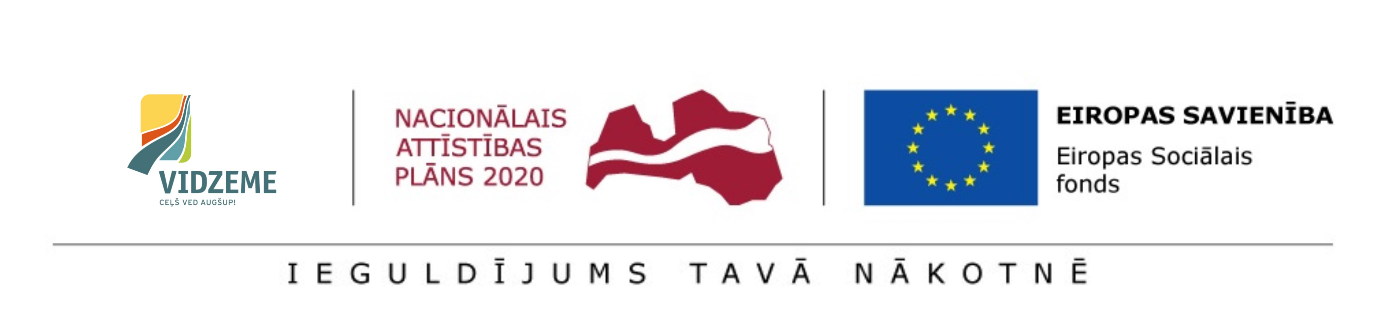 VIDZEMES PLĀNOŠANAS REĢIONSI DAĻA: 	Bērnu sociālās aprūpes centrs “Gaujiena” Rīga, Latvija | 2017. gada augusts   								  Versija: 1,0Ievads Bērnu sociālās aprūpes centra “Gaujiena” (turpmāk – BSAC “Gaujiena”) reorganizācijas plāns (turpmāk – Plāns) apkopo informāciju par esošo situāciju BSAC “Gaujiena”, tajā esošajiem bērniem, darbiniekiem, infrastruktūru, aprūpes modeli un pakalpojuma sniegšanas finansiālo stāvokli. Plāna mērķis ir novērtēt BSAC “Gaujiena” sniegto ilgstošas bērnu ārpusģimenes aprūpes un rehabilitācijas pakalpojuma (turpmāk – aprūpes pakalpojums) atbilstību bērnu alternatīvo aprūpi regulējošajiem normatīviem. Sniedzot novērtējumu par BSAC “Gaujiena” nodrošinātā aprūpes pakalpojuma atbilstību ģimeniskas vides priekšnosacījumiem, tiek izvirzītas BSAC “Gaujiena” reorganizācijas alternatīvas, t.sk. risinājumi bērnu iespējamai pārvietošanai, infrastruktūras izmantošanai un personāla resursu tālākai izmantošanai.Plāna izstrādes metodoloģija balstās sekojošās izpētes aktivitātēs:Tikšanās ar BSAC “Gaujiena” darbiniekiem;Telefonsarunas ar BSAC “Gaujiena” vadību; BSAC “Gaujiena” sniegto datu analīze;BSAC “Gaujiena” darbinieku anketēšana;BSAC sagatavoto gada pārskatu, kas iesniegti LR LM laika posmā 2014.-2016. g. analīze.Plāna izstrādes gaitā konstatētie ierobežojumi ir sekojoši: Nesakritības VPR, BĢAC un LM statistikas pārskatu datos par BSAC “Gaujiena”;BSAC “Gaujiena” un LR LM rīcībā nav darbības pārskats par 2016. g.;Aizkavēta darbinieku anketēšana, kas saistīta ar izpētes norisi vasaras periodā un darbinieku došanos atvaļinājumos.Termini un saīsinājumiMērķis un pamatojumsLaika gaitā pasaules praksē par neapstrīdamu ir kļuvusi atziņa, ka dzīve institūcijā negatīvi ietekmē bērna garīgo un fizisko attīstību, kā arī būtiski ierobežo viņa nākotnes perspektīvas. Šai nostājai ir pievienojusies arī Latvija, īstenojot starptautiskajiem principiem atbilstošu deinstitucionalizācijas procesu, kura mērķis ir attīstīt cilvēktiesību dokumentos nostiprinātus un bērnu vajadzībām atbilstošus, ģimeniskai videi pietuvinātus, sabiedrībā balstītus pakalpojumus bērniem, kas palikuši bez vecāku aprūpes. Šī mērķa sasniegšanai Latvijā tiek pilnveidots tiesiskais regulējums, kā arī, izmantojot ES fondu līdzekļus, veiktas praktiskas darbības vides un pakalpojumu pilnveidošanas jomā. Bērni ir sabiedrības neaizsargātākā daļa, kuras tiesības tiek pārsvarā realizētas ar citu personu palīdzību, un šī iemesla dēļ bērni ir īpaši aizsargājami. ANO Vispārējās cilvēktiesību deklarācijas 25. panta 2. daļa nosaka, ka bērniem ir tiesības uz īpašu valsts aizsardzību un palīdzību.Bērnu cilvēktiesības un standartus paredz ANO Bērnu tiesību konvencija (turpmāk tekstā – Bērnu tiesību konvencija), kas satur pamata cilvēktiesību uzskaitījumu, kuras bērni bauda bez jebkādas diskriminācijas: tiesības uz izdzīvošanu, tiesības uz pilnvērtīgu attīstību, aizsardzību no traumējošas ietekmes, ļaunprātīgas izmantošanas un ekspluatēšanas, tiesības baudīt ģimenes dzīvi, kultūru un sociālo dzīvi, kā arī aizsargā bērna tiesības, nosakot standartus veselības aprūpē, izglītībā, juridiskajiem, civilajiem un sociālajiem pakalpojumiem. Bērnu tiesību konvencijas dalībvalstīm ir pienākums pieņemt lēmumus un rīkoties atbilstoši bērna labākajām interesēm. Saskaņā ar Bērnu tiesību konvencijas preambulu dalībvalstis ir atzinušas, ka ģimene ir sabiedrības pamatšūniņa un visu tās locekļu, it sevišķi bērnu, izaugsmes un labklājības dabiskā vide. Preambulas pamatprincipi nosaka, ka katra bērna interesēs ir augt apstākļos, kas nodrošina pilnvērtīgu un harmonisku attīstību, proti, augt ģimenē, mīlestības un izpratnes atmosfērā, būt drošībā, saņemt īpašu aizsardzību, kā arī būt sagatavotam patstāvīgai dzīvei sabiedrībā. Bērnu tiesību konvencijas 20. pants nosaka, ka bērnam, kuram īslaicīgi vai pastāvīgi nav savas ģimenes vai kuru viņa paša interesēs nedrīkst atstāt ģimenē, ir tiesības uz īpašu valsts aizsardzību un palīdzību, un ka dalībvalsts saskaņā ar saviem tiesību aktiem nodrošina šādam bērnam alternatīvu aprūpi primāri ģimeniskā vidē. Deklarācijas par bērnu aizsardzības un labklājības sociālajiem un tiesiskajiem principiem, it īpaši ja bērnus nodod audzināšanā un adoptē nacionālā un starptautiskā līmenī, 4. pantā noteikts, ka gadījumos, kad bērna paša vecāku aprūpe ir nepieejama vai neatbilstoša, jāapsver bērna radinieku, audžuģimeņu vai adoptētāju ģimenes aprūpe, vai nepieciešamības gadījumā – piemērotu bērnu iestāžu aprūpe. Tādējādi iepriekšminētā deklarācija nosaka prioritāro secību bērna vislabākajām interesēm atbilstošai ārpusģimenes aprūpes formai. ANO Pamatnostādņu par bērnu alternatīvo aprūpi (turpmāk tekstā – Pamatnostādnes) 5. punkts paredz, ka gadījumos, kad bērna ģimene, pat saņemot attiecīgu atbalstu, nespēj par bērnu pienācīgi gādāt vai to pamet, vai atsakās no tā, par bērna tiesību aizsardzību un pienācīgas alternatīvas aprūpes nodrošināšanu ir atbildīga valsts un tieši valsts uzdevums ir ar kompetento iestāžu starpniecību nodrošināt pārraudzību pār jebkura alternatīvā aprūpē esoša bērna drošību, labklājību un attīstību. Turklāt valstij ir jāizstrādā un jāīsteno vispusīgi pasākumi bērnu labklājībai un aizsardzībai, pievēršot uzmanību esošo alternatīvās aprūpes iespēju uzlabošanai saskaņā ar pamatnostādnēs noteiktajiem principiem. Pamatnostādņu 12. punkts nosaka, ka bērniem alternatīvajā aprūpē ir svarīgi nodrošināt stabilas mājas un apmierināt viņu pamatvajadzības pēc drošas un pastāvīgas piesaistes aprūpētājam, turklāt pastāvīga risinājuma rašana ir galvenais mērķis. 53. punkts paredz valsts pienākumu veikt visus nepieciešamos pasākumus, lai apmierinātu katra bez vecāku gādības palikuša bērna konkrētās psihoemocionālās, sociālās un citas vajadzības, turklāt priekšroku dodot ar ģimeni un vietējo sabiedrību saistītiem risinājumiem. Saskaņā ar Pamatnostādņu 21. punktu bērna ievietošanu iestādē ir uzskatāma par izņēmuma gadījumu un piemērojama tikai sevišķos gadījumos, kad šāda vide konkrētam bērnam ir īpaši piemērota, vajadzīga un konstruktīva un vislabāk atbilst viņa interesēm. Pamatnostādņu 22. punktā īpaši akcentēts, ka bērniem, kas jaunāki par 3 gadiem, alternatīvā aprūpe jānodrošina ģimenēs. Pamatnostādņu 23. punkts tieši attiecas un deinstitucionalizāciju un nosaka, ka valstīs, kurās vēl aizvien ir lielas aprūpes iestādes, jāizstrādā alternatīvas, kas ļaus šīs iestādes pakāpeniski likvidēt, īstenojot vispārēju deinstitucionalizācijas stratēģiju, turklāt šim mērķim valstij jānosaka aprūpes standarti, lai nodrošinātu tādu kvalitāti un apstākļus, kas veicinātu bērna attīstību, piemēram, individualizētu aprūpi un aprūpi mazās grupās, un atbilstoši šiem standartiem jāvērtē esošās iestādes. Papildus tam, Pamatnostādņu 123. punkts nosaka iestāžu standartu vispārējo ietvaru – aprūpes iestādēm jābūt mazām un organizētām atbilstīgi bērna tiesībām un vajadzībām, un to videi jābūt pēc iespējas tuvai ģimenes vai nelielas grupas videi. Turklāt iestāžu vispārīgajam mērķim jābūt pagaidu aprūpei un aktīvai dalībai bērna atkalapvienošanā ar ģimeni, vai, ja tas nav iespējams, stabilas aprūpes nodrošināšanai alternatīvā ģimenes vidē.Gan Pamatnostādnēs, gan ANO Konvencijā par personu ar invaliditāti tiesībām ir nostiprināts, ka aprūpe ģimeniskā vidē ir optimāls alternatīvās aprūpes veids, kas nodrošina bērnu aizsardzību un attīstību. Turklāt Konvencijā par personu ar invaliditāti tiesībām ir skaidri noteikts, ka gadījumā, ja tuvākie ģimenes locekļi nespēj rūpēties par bērnu ar invaliditāti, dalībvalstis dara visu iespējamo, lai nodrošinātu alternatīvu aprūpi, ko var sniegt attālākie radinieki, bet, ja tas nav iespējams, tad ģimenes vidē sabiedrībā.ANO Bērnu tiesību komitejas vispārējo komentāru par bērnu tiesību īstenošanu jauniešu periodā 53. punktā norādīts, ka jauniešu ārpusģimenes aprūpē priekšroka ir dodama audžuģimenēm vai nelielām jauniešu mājām, nepieļaujot daudzkārtēju aprūpes formu un iestāžu maiņu. Kā arī valstis tiek aicinātas darīt visu iespējamo, lai jauniešu ievietošana iestādēs tiktu izmantota tikai kā galējais līdzeklis. Eiropas Komisijas stratēģijā “Eiropa 2020” viens no stratēģijas mērķiem ir nabadzības un sociālās atstumtības mazināšana. Šī mērķa sasniegšanai valstīm ir jāuzlabo ģimenes atbalsta un alternatīvu aprūpes iestāžu kvalitāte, jāstiprina bērnu aizsardzības un sociālie pakalpojumi profilakses jomā, jāpalīdz ģimenēm pilnveidot bērnu audzināšanas iemaņas nestigmatizējošā veidā, vienlaikus nodrošinot, ka bērni, kuru vecākiem ir atņemtas aizgādības tiesības, aug vidē, kura atbilst viņu vajadzībām. Eiropas Padomes stratēģija bērnu tiesību jomā (2016. – 2021. gads) akcentē nepieciešamību valstīs, kur joprojām pastāv lielas aprūpes iestādes, īstenot deinstitucionalizāciju attiecībā uz šo bērnu aprūpi, jo īpaši tad, ja bērni ir jaunāki par trīs gadiem. Eiropas Padomes Ministru komitejas ieteikums Nr. CM/Rec(2013)2 dalībvalstīm par bērnu un jauniešu ar invaliditāti pilnīgas iekļaušanas sabiedrībā nodrošināšanu, atsaucoties uz deinstitucionalizācijas procesu Eiropas valstīs, vienlaicīgi norāda uz nepieciešamību nodrošināt alternatīvus, sabiedrībā balstītus pakalpojumus. Eiropas Komisijas Eiropas vadlīnijas pārejai no institucionālās uz sabiedrībā balstītiem pakalpojumiem uzsver, ka sabiedrībā balstīti pakalpojumi bērnu gadījumā nozīmē bērna tiesības saņemt aprūpi ģimeniskā vidē nevis iestādē, kā arī agrīnās intervences preventīvos pasākumus un atbalstu ģimenēm. Eiropas Savienības mērķis izveidot iekļaujošu sabiedrību ir tiešā veidā saistīts ar valsts pienākumu kopumu īstenot deinstitucionalizāciju, tādējādi nodrošinot savas starptautiskās apņemšanās gan Eiropas, gan globālā griezumā. Lai arī nebūdami ar tiesību akta spēku Standarti bērnu ārpusģimenes aprūpei Eiropā (turpmāk tekstā – Standarti) ir būtisks dokuments, kas ļoti precīzi un visaptveroši paredz mērķus, pienākumus un konkrētu darbību vadlīnijas visā bērnu ārpusģimenes aprūpes procesā no brīža, kad ir pieņemts lēmums par bērna ārpusģimenes aprūpi līdz pat patstāvīgas dzīves uzsākšanai. Standarti nosaka ārpusģimenes aprūpes sistēmas organizēšanu atbilstoši bērna individuālajām vajadzībām, vēršot fokusu uz ģimeniskas vides nodrošināšanu alternatīvajā aprūpē esošiem bērniem.Lai bērnu institucionālās aprūpes sistēmu pārveidotu par mūsdienīgu, bērnu cilvēktiesībās balstītu un starptautiskajiem standartiem atbilstošu ģimeniskai videi pietuvinātu sociālu pakalpojumu, Latvija līdz 2020. gadam, piesaistot Eiropas Sociālā fonda finansējumu, īsteno deinstitucionalizāciju, pakāpeniski atsakoties no lielo bērnu aprūpes iestāžu pakalpojumiem un nodrošinot bērniem augšanu ģimeniskā vai tai pietuvinātā vidē. Latvijas Republikas Satversmes 110. pants nosaka, ka valsts aizsargā un atbalsta bērna tiesības, kā arī īpaši palīdz bērniem invalīdiem, bērniem, kas palikuši bez vecāku gādības vai cietuši no varmācības. Tādējādi valsts ir atzinusi, ka bez vecāku gādības palikuši bērni ir īpaša personu kategorija, kura ir nepastarpināti atkarīga no valsts rīcības, un tāpēc ikviens politikas lēmums attiecībā uz šiem bērniem ir jāvērtē no bērna labāko interešu prizmas saskaņā ar starptautiskajos dokumentos un Bērnu tiesību aizsardzības likumā noteiktajiem principiem.Viens no Latvijas Nacionālā attīstības plānā 2014.-2020.gadam izvirzītajiem mērķiem ir panākt, ka bērni dzīvo labvēlīgā ģimeniskā vai ģimenei pietuvinātā vidē, un vardarbība ģimenē samazinās. Šī mērķa sasniegšanai ir noteikti veicamie uzdevumi: stiprināt alternatīvo ģimeņu (audžuģimenes, aizbildņi) kustību; pilnveidot ārpusģimenes aprūpes laikā bērnam sniegtos pakalpojumus; kā arī sekmēt ģimenisku vidi bērnu ārpusinstitūcijas aprūpes iestādēs un jauniešu sagatavotību dzīvei pēc ārpusģimenes aprūpes, nodrošinot sociālā dienesta atbalstu vismaz divus gadus pēc aprūpes pārtraukšanas, ceļot arī sociālo dienestu kapacitāti. Latvijas Nacionālajā attīstības plānā nospraustā mērķa detalizācija ir noteikta vairākos plānošanas dokumentos, proti:Rīcības plānā deinstitucionalizācijas īstenošanai 2015.-2020.gadam tiek uzsvērts, ka ģimene ir labākā vide bērna attīstībai, ka aprūpe institūcijā atstāj negatīvu iespaidu uz bērnu, un bērnam ir svarīgi augt ģimenē vai tai pietuvinātā vidē. Turklāt šis plāns arī paredz deinstitucionalizācijas procesa norisi, darbības virzienus un sasniedzamos rezultātus. Sociālo pakalpojumu attīstības pamatnostādņu 2014.-2020. gadam pirmais rīcības virziens ir deinstitucionalizācija un cieši ar to saistītais otrais virziens – sabiedrībā balstīti, pēctecīgi un klienta individuālajām vajadzībām atbilstoši sociālie pakalpojumi. Savukārt Ģimenes valsts politikas pamatnostādnēs 2011.-2017. gadam ir konstatētas problēmas, kas tieši ir saistītas ar bērnu ārpusģimenes aprūpi, tajā skaitā, ka daļai bērnu ārpusģimenes aprūpes laikā nav pieejami audžuģimenes pakalpojumi, kā arī nav iespējams atrast aizbildni; bērniem ārpusģimenes aprūpes laikā ir jādzīvo bērnu aprūpes iestādēs, kur ģimeniskas vides nodrošināšanas iespējas ir ierobežotas; ārpusģimenes aprūpes iestāžu sniegto pakalpojumu nevar uzskatīt par pilnībā kvalitatīvu, jo pastāv personāla izglītības un kvalifikācijas nepietiekamība, bērni netiek pilnvērtīgi sagatavoti patstāvīgai dzīvei, pastāv finanšu un cilvēkresursu trūkums; lielais bērnus skaits ilgstošas sociālās aprūpes un sociālās rehabilitācijas institūcijās un grupās ierobežo personāla spējas apmierināt bērna individuālās vajadzības, kas nelabvēlīgi ietekmē bērna turpmāko psihisko un fizisko attīstību. Šis konstatēto problēmu uzskaitījums atspoguļo pastāvošās sistēmas neatbilstību Pamatnostādnēm un ir rīcības iemesls sistēmas pārkārtošanai deinstitucionalizācijas procesa rezultātā, lai nodrošinātu bērniem ārpusģimenes aprūpi, kur pēc iespējas bērns saņemtu visu to pašu audzināšanu un aprūpi, kādu viņam būtu vajadzējis saņemt no saviem vecākiem.16.06.2015 Ministru kabineta noteikumi Nr.313 Darbības programmas "Izaugsme un nodarbinātība" 9.2.2.specifiskā atbalsta mērķa "Palielināt kvalitatīvu institucionālai aprūpei alternatīvu sociālo pakalpojumu dzīvesvietā un ģimeniskai videi pietuvinātu pakalpojumu pieejamību personām ar invaliditāti un bērniem" 9.2.2.1.pasākuma "Deinstitucionalizācija" īstenošanas noteikumi nosaka pasākuma mērķi – palielināt kvalitatīvu institucionālai aprūpei alternatīvu sociālo pakalpojumu dzīvesvietā un ģimeniskai videi pietuvinātu pakalpojumu pieejamību personām ar invaliditāti un bērniem, par vienu no mērķgrupām nosakot tieši ārpusģimenes aprūpē esošos bērnus un jauniešus līdz 17 gadu vecumam (ieskaitot), kuri saņem valsts vai pašvaldības finansētus bērnu ilgstošas sociālās aprūpes un sociālās rehabilitācijas institūciju pakalpojumus. Šie noteikumi jau konkrēti nosaka pasākumu kopumu deinstitucionalizācijas procesā.13.06.2017 Ministru kabineta noteikumi Nr. 338 Prasības sociālo pakalpojumu sniedzējiem, kas stājās spēkā 01.07.2017, nosaka prasības sociālo pakalpojumu sniedzējiem, kā arī bāreņu un bez vecāku gādības palikušo bērnu aprūpes iestādēm. Ar šiem noteikumiem Latvijas normatīvajā regulējumā tiek nostiprināti starptautiskajos dokumentos un nacionālajos politikas plānošanas dokumentos noteiktie labākai praksei atbilstošie alternatīvās aprūpes pamatprincipi, tajā skaitā, Standartos noteiktais, ka bērnu aprūpes institūcijās bērnu skaits vienā grupā nepārsniedz 8 bērnus.1.attēls: Būtiskākie ar deinstitucionalizācijas procesu saistītie politikas plānošanas un 
normatīvā regulējuma akti – PASAULE, EIROPA, LATVIJA.
(Avots: autoru izstrādāts)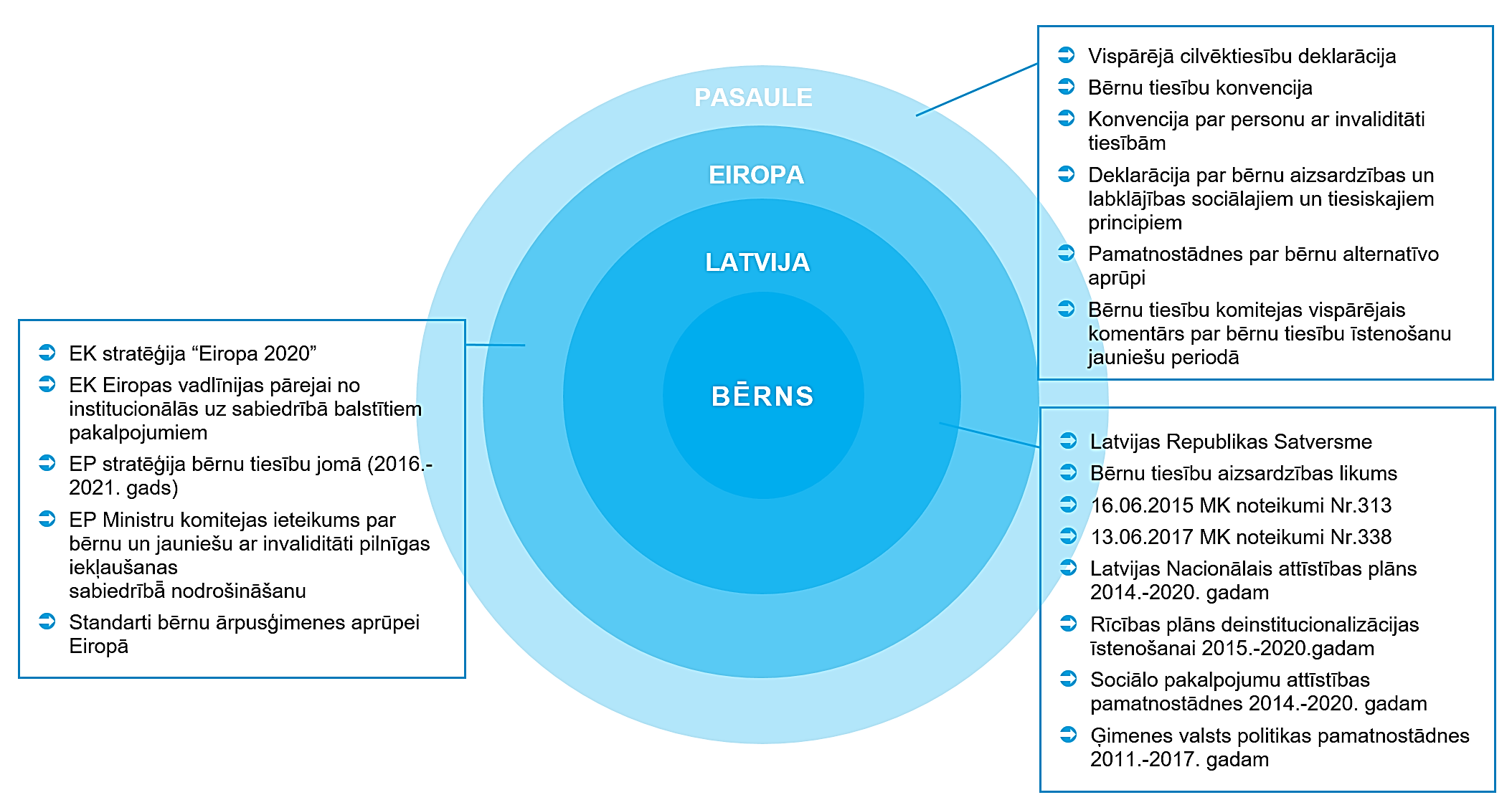 Esošās situācijas analīzeŠajā nodaļā apkopota informācija par Bērnu sociālais aprūpes centra “Gaujiena” vēsturisko attīstību, centrā dzīvojošajiem bērniem, aprūpes modeli, personālu, infrastruktūru, izvietojumu un pieejamību, kā arī budžetu un ienākumu avotiem. Informācija par BSAC “Gaujiena” un tā darbības rādītāji īsumā ir apkopoti 1.tabulā.1.tabula: BSAC “Gaujiena” pamatinformācija.
(Avots: BSAC “Gaujiena” sniegtie dati, Apes novada pašvaldības mājas lapa)BSAC “Gaujiena” izveide un vēsturiskā attīstībaBSAC “Gaujiena” ir Apes novada pašvaldības pārvaldībā esoša bāreņu un bez vecāku gādības palikušo bērnu ilgstošas sociālās aprūpes un sociālās rehabilitācijas iestāde. To 1997. gadā dibina kādreizējā Alūksnes rajona padome. BSAC “Gaujiena” sniedz ilgstošās sociālās aprūpes un sociālās rehabilitācijas pakalpojumu bērniem, kas palikuši bez vecāku gādības (skat. 2. tabulu), un tā darbības joma nav mainījusies kopš izveides. Pēdējo piecu gadu laikā BSAC “Gaujiena” dzīvojošo bērnu skaits aizvien samazinās: 2012. gadā BSAC dzīvoja 20 bērni, savukārt 2017. gadā – 11 (skat. 1. pielikumā). BSAC “Gaujiena” ir izvietota Gaujienas Internātpamatskolas, kas dibināta 1958. gadā, telpās.2. tabula: BSAC “Gaujiena” sniegtais pakalpojums.
(Avots: BSAC “Gaujiena” sniegtie dati, LM SPSR)Informācija par BSAC “Gaujiena” esošajiem bērniemBSAC “Gaujiena” šobrīd (uz 01.07.2017) ievietoti 11 bērni. Detalizēta informācija par BSAC “Gaujiena” dzīvojošajiem un DI ietvaros izvērtētajiem bērniem ir apkopota 1. pielikumā.4 no BSAC “Gaujiena” dzīvojošiem bērniem ir no Apes novada un 1 – no Alūksnes novada (Vidzemes plānošanas reģions), 4 – no Viļakas novada (Latgales plānošanas reģions) un 1 no Ķekavas (Rīgas plānošanas reģions).Visi no BSAC “Gaujiena” DI ietvaros izvērtētajiem bērniem ir pusaudži (11-17 g.v.), no tiem 1 bērns šobrīd ir 11 g.v., 4 bērni – 12-13 g.v., bet 5 bērni – 15-17 g.v. Atbilstoši vecumam, 1 no BSAC “Gaujiena” dzīvojošiem bērniem mācās sākumskolas izglītības posmā, bet 6 – pamatizglītības posmā, savukārt 3 apgūst arodizglītību (1 – Smiltenes tehnikumā, 2 – Smiltenes tehnikuma Alsviķu filiālē). Saskaņā ar BSAC “Gaujiena” vadītājas sniegto informāciju visi pamatskolas izglītības vecuma posma bērni un jaunieši mācās Gaujienas internātpamatskolā, kuras telpās BSAC “Gaujiena” ir novietots, un kura īsteno gan vispārējās pamatizglītības programmu, gan speciālās pamatizglītības programmas izglītojamiem ar GRT, attīstības u.c. traucējumiem. Viens no BSAC “Gaujiena” dzīvojošiem bērniem mācās vispārējās pamatizglītības programmā, taču 5 – speciālās pamatizglītības programmā, kas pamatojas bērnu veselības un attīstības stāvoklī. Saskaņā ar BSAC sniegtajiem datiem 3 no BSAC “Gaujiena” dzīvojošajiem bērniem ir ar FT (3 bērniem ir redzes traucējumi, 1 arī logopēdiski traucējumi). Dati par DI ietvaros izvērtētajiem bērniem, kas atrodas BSAC “Gaujiena”, liecina, ka laika periodi, kurus bērni pavada BSAC, ir ļoti dažādi: vidēji tas ir 2 gadi un 5 mēneši, tomēr 3 no bērniem BSAC “Gaujiena” atrodas jau ilgāk nekā 4 gadus, 5 bērni – 1-3 gadus, savukārt 3 – nepilnu gadu. Divos gadījumos bērni BSAC “Gaujiena” ir ievietoti atkārtoti. Dati par bērnu aprūpi pirms ievietošanas BSAC “Gaujiena” pēdējo trīs gadu laikā liecina, ka bērni pārsvarā tikuši ievietoti no ģimenēm (skat. 3. tabula). Bērnu skaits, kuri laika periodā 2014.-2016.g. ir atgriezušies pie vecākiem, ir ievērojami zemāks. 2017. gadā salīdzinoši vairāk bērnu, kas ievietoti BSAC “Gaujiena”, ir nonākuši tur no audžuģimenēm (6) un aizbildniecības (1). 8 no 11 BSAC “Gaujiena” esošajiem bērniem šobrīd ir “juridiski brīvi”. 3.tabula: Bērnu aprūpes veidi pirms ievietošanas un pēc izstāšanās no BSAC “Gaujiena”.
(Avots: BSAC “Gaujiena” sniegtie dati)Iemesli, kādēļ bērni ir nonākuši BSAC “Gaujiena”, lielākoties ir kompleksi, taču dominējošie ir vardarbība pret bērnu vai tā pamešana novārtā (8 no 11 izvērtētajiem bērniem), alkohola pārmērīga lietošana ģimenē (4 bērni), nespēja nodrošināt bērna aprūpi (2 bērni) vai vecāku veselības stāvoklis (2 bērni). 4 no bērniem, kas dzīvo BSAC “Gaujiena”, uztur saites ar ģimeni, bet 8 – saites ar radiniekiem. BSAC “Gaujiena” ievietoti arī brāļi un māsas (kopumā 4 bērni) no divām ģimenēm. Informācija par BSAC “Gaujiena” aktivitātēm ģimeņu atkalapvienošanas veicināšanai ir minēta šī dokumenta sadaļā “BSAC “Gaujiena” aprūpes modelis”.BSAC “Gaujiena” aprūpes modelisKopējā bērnu skaita ziņā BSAC “Gaujiena” atbilst MK noteikumu Nr. 338 (13.06.2017.) nosacījumiem par mazās aprūpes institūciju, t.i. bērnu skaits nepārsniedz 24. Kopš 2012. gada bērnu skaits, kas vienlaikus atradušies BSAC “Gaujiena”, nav pārsniedzis 20. Saskaņā ar BSAC “Gaujiena” sniegto informāciju esošā telpu infrastruktūra pieļautu līdz pat 25 bērnu vienlaicīgu uzturēšanos BSAC, savukārt finansiāli optimālākais bērnu skaits institūcijā būtu 24.Šobrīd BSAC “Gaujiena” bērni ir izvietoti 4 mazās un 3 lielās bērnistabās; vienā istabā dzīvo 2-3 bērni, taču atsevišķos gadījumos bērni var dzīvot istabā arī individuāli. Bērni iespēju robežās var izvēlēties istabas biedrus, un jautājumi par bērnu izvietošanu istabās tiek pārrunāti starp bērniem, aprūpes personālu un vadību. Brāļi un māsas var dzīvot istabās kopā, ja vien paši tā vēlas. Visiem BSAC “Gaujiena” dzīvojošiem bērniem ir kopīga dzīvojamā jeb atpūtas telpa, virtuve un sanitārās telpas. Kopīgajā virtuvē katrs pats var pagatavot sev ēdienu, dzert tēju vai kafiju, tomēr par regulārām ikdienas maltītēm rūpējas Gaujienas internātpamatskolas virtuve. Katram bērnam ir savas mēbeles un mantas, par kurām ir jārūpējas. Bērniem ir pieeja datortehnikai ar interneta pieslēgumu. Pateicoties sponsoriem, bērni ir nodrošināti ar sporta inventāru.Aprūpes personāls strādā maiņās: skolas mācību gada laikā aprūpētājs strādā 17 h un 3 diennaktis atpūšas, savukārt brīvdienās un svētku dienās viena aprūpes maiņa ilgst 24 h. Katrai aprūpētājai ir “piesaistīti” vairāki bērni, kuru sadzīves vajadzībām viņai ir rūpīgi jāseko un jāveicina tās; piesaistes dalījums ir balstīts bērnu izvietojumā pa istabām, t.i. aprūpētāja ir “piesaistīta” konkrētai istabai un tajā dzīvojošiem bērniem. Tikšanās laikā BSAC “Gaujiena” darbinieki norāda, ka bērni tiek apmācīti rūpēties par sevi un savām personiskajām lietām. BSAC “Gaujiena” darbinieki ved bērnus ekskursijās, kopīgi tiek apmeklēti arī sabiedriski un kultūras pasākumi. Lai apgūtu dzīves prasmes, tiek atbalstīta un organizēta arī iespēja bērniem strādāt pie apkārtnes zemniekiem, iedzīvotājiem vai vasaras sezonā lasīt sēnes, ogas, u.c. Agrāk BSAC “Gaujiena” teritorijā ir bijis iekopts sakņu dārzs, kas kopīgiem spēkiem tika apkopts. BSAC “Gaujiena” bērniem ir iespēja pašiem apmeklēt un izmantot tuvākajā apkārtnē pieejamos sadzīves pakalpojumus, savukārt, lai izmantotu pakalpojumus, kas ir attālāk novietoti no BSAC, tiek izmantots pašvaldības vai darbinieku personīgais autotransports. Lai sekmētu bērnu izpratni par sadzīvi ārpus institūcijas, 5 no 10 BSAC “Gaujiena” DI ietvaros izvērtētajiem bērniem kā nepieciešamais pakalpojums ir noteikta viesģimene.BSAC “Gaujiena” darbinieki norāda, ka institūcijā nereti nonāk bērni ar lielām uzvedības problēmām un atkarībām. Nepieciešamības gadījumā BSAC “Gaujiena” bērni tiek sūtīti uz motivācijas programmām, lai cīnītos ar atkarībām. Atsevišķi bērni mēdz klaiņot. Ir konstatēti arī vairāki likumpārkāpumi (zādzības), kā rezultātā tikusi iesaistīta arī policija.Saskaņā ar BSAC “Gaujiena” vadītājas pausto informāciju vecāki, kuru bērni ievietoti BSAC “Gaujiena”, un radinieki var apmeklēt iestādi, lai tiktos ar bērniem. Ģimenes pārstāvji var tikties ar bērniem iestādes telpās. Ģimenes pārstāvjiem tiek piedāvāta arī iespēja pārnakšņot BSAC. Salīdzinoši maz vecāku izvēlas apmeklēt savus bērnus; salīdzinoši biežāki un regulārāki apmeklētāji ir BSAC ievietoto bērnu brāļi, māsas, vecvecāki. BSAC “Gaujiena” neveic īpašus pasākumus, lai sekmētu ģimeņu atkalapvienošanu, taču arī neaizkavē to. Tikšanās laikā ar BSAC “Gaujiena” darbiniekiem tika pausts uzskats, ka potenciāli 1-2 no BSAC šobrīd dzīvojošajiem bērniem varētu būt iespējama ģimenes atkalapvienošana.BSAC “Gaujiena” vadītāja, sociālais darbinieks un sociālā dienesta pārstāvji izstrādā katram bērnam individuālās attīstības plānu. BSAC “Gaujiena” darbinieku štatā neietilpst psihologs, taču bērniem ir pieejams Gaujienas internātpamatskolas psihologs. Vienlaikus BSAC “Gaujiena” darbinieki atklāj, ka BSAC bērni nelabprāt apmeklē psihologu (ne vien internātskolas, bet arī citus),  jo apšauba to neitralitāti un informācijas konfidencialitāti.Informācija par BSAC “Gaujiena” personāluBSAC “Gaujiena” šobrīd (uz 01.06.2017) strādā 12 darbinieki. Detalizēta informācija par BSAC “Gaujiena” darbiniekiem  ir apkopota 2. pielikumā.Vadītāja Vita Andersone vada BSAC “Gaujiena” sešus gadus; vienlaikus viņa ir arī Gaujienas internātpamatskolas direktore. Arī pārējais BSAC “Gaujiena” kolektīvs ir ilggadīgs: vidējais darba stāžs sastāda 8 gadus, 4 no 12 darbiniekiem strādā BSAC “Gaujiena” 10-20 gadus, 6 darbinieki – 4-6 gadus. Darbinieku vecuma amplitūda ir no 40 līdz 65 gadiem. Visi BSAC “Gaujiena” darbinieki dzīvo Apes novadā, 10 no tiem ir Gaujienas pagasta iedzīvotāji, bet 2 dzīvo kaimiņu pagastā – Virešos.Kopējais likmju skaits BSAC “Gaujiena” darbiniekiem sastāda 7,55. Vairāki no darbiniekiem vienlaikus strādā arī Gaujienas internātpamatskolā. BSAC “Gaujiena” aprūpes personāls ietver 6 darbiniekus: 4 aprūpētājus, 1 sociālo aprūpētāju un 1 sociālo darbinieku-sociālo pedagogu (1) (skat. 4. tabula). Visas bērnu aprūpē iesaistītās personas ir sievietes. Aprūpes personāla kopējais likmju skaits ir 5,00. Aprūpes personāla skaits uz 1 BSAC “Gaujiena” dzīvojošo bērnu uz 01.07.2017. sastāda 0,54 (aprūpes personāla likmes uz 1 bērnu – 0,45). 4. tabula: BSAC “Gaujiena” personāla amati un slodzes (dati uz 01.06.2017.).
(Avots: BSAC “Gaujiena” sniegtie dati)Lielākai daļai BSAC “Gaujiena” darbinieku ir vidējā izglītība (8 no 12); augstākā izglītība ir vadītājai (pedagoģiskā), sociālajam darbiniekam (sociālajā darbā) un vienai no aprūpētājām (sociālajā darbā). BSAC “Gaujiena” darbiniekiem netiek nodrošinātas supervīzijas nepietiekama finansējuma dēļ. Darbinieki kopā ar vadību reizi mēnesī notur kopīgas sapulces, kuru laikā tiek pārrunātas ar bērnu aprūpi un rehabilitāciju, kā arī darbinieku vajadzībām saistītās aktualitātes. Ierobežoto finanšu resursu dēļ BSAC “Gaujiena” darbiniekiem netiek nodrošinātas apmācības u.c. veida profesionāls atbalsts, izņemot regulārās profesionālās pilnveides apmācības SIA “BUTS”. Darbinieki nav īpaši apmācīti darbam ar pusaudžiem.BSAC “Gaujiena” vadītāja norāda, ka visam personālam ir nepieciešamas apmācības ģimeniskai videi pietuvināta pakalpojuma sniegšanā. Saistošākās apmācību tēmas varētu būt sociālā aprūpe un rehabilitācija bērniem, kas palikuši bez ģimenes aprūpes un apgādības. BSAC “Gaujiena” infrastruktūras un funkcionālā pielietojuma analīze BSAC “Gaujiena” ir novietots Gaujienas internātpamatskolas teritorijā un ēka pieder Apes novada pašvaldībai. Tā nodota ekspluatācijā 1961. gadā internātskolas vajadzībām (Avots: BSAC “Gaujiena” sniegtā informācija). Ēku veido 2 korpusi: Gaujienas internātpamatskolas korpuss un korpuss, kurā atrodas aprūpes iestāde (kadastra apz. 36480050181007). Abu korpusu kopējā platība ir 2725,7 m2, un tie ir savstarpēji savienoti. BSAC “Gaujiena” telpas (kopējā platība 320 m2)  ir izvietotas 2. stāva labajā spārnā, kurā pirms 5 gadiem ir veikts remonts (Avots: BSAC “Gaujiena” sniegtā informācija). BSAC “Gaujiena” telpas nav pieejamas personām ar kustību traucējumiem. Korpusa 1. stāvā izvietota pašvaldības bibliotēka, skolas medpunkts, vingrošanas trenažieru telpa. Korpusa 2. stāva kreisajā spārnā atrodas internātskolas skolēnu ar dažādiem traucējumiem (uzvedības, mācīšanās traucējumi, GRT) istabas. Korpusa 3. un 4. stāvs ir atvēlēts internātskolas skolēnu izmitināšanai.BSAC “Gaujiena” ēkas tehniskā stāvokļa apsekojuma rezultāti ir apkopoti 4. un 5. pielikumos. Apsekojuma laikā BSAC “Gaujiena” ēkas vispārējais stāvolis novērtēts kā vidējs. Pirms 5 gadiem ir veikta logu un durvju nomaiņa, kā arī veikts kosmētiskais remonts iekštelpās. Ēkas inženiertīklu, tai skaitā apkures sistēmas, stāvoklis raksturojams kā labs. Nepieciešams biežāk vēdināt telpas vai arī virs radiatoriem ierīkot gaisa kanālus ar aprīkotiem ventilāciju regulējošiem vārstiem. Ēkai pieguļošā teritorija un tās infrastruktūra vērtējama kā apmierinoša. Apes novada interneta vietnē un intervijā ar BSAC “Gaujiena” personālu tiek norādīts, ka BSAC “Gaujiena” telpas kopš 2012. gada tikušas pakāpeniski izremontētas. Šobrīd BSAC “Gaujiena” vajadzībām tiek izmantotas sekojošas telpas:atpūtas telpa;virtuve;3 lielas bērnu istabas (izvietojami 9-12 bērni);4 mazas bērnu istabas (izvietojami 4-12 bērni);2 personāla telpas;sanitārais mezgls (dušas un tualete).BSAC “Gaujiena” esošais telpu plānojums atbilst mērķim, ar kādu tika celts attiecīgais skolas korpuss, respektīvi, skolas internāta vajadzībām. BSAC “Gaujiena” esošie bērni dzīvo istabās pa 1-3. Vairākas bērnu istabas ir pārāk lielas (32 m2) un augstiem griestiem, kas nerada mājīguma sajūtu. Savukārt pārbūvētās istabas ir šauras un rada saspiestības sajūtu (skatīt 5. pielikumu). Gaiss atsevišķās bērnu telpās (tajās, kurās iestādes apmeklējuma laikā neatrodas bērni) ir piesmacis, jo telpas nav vēdinātas. Iespēju vēdināt telpas mazina apstāklis, ka drošības apsvērumu dēļ logu vērtņu rokturi ir noskrūvēti.Sanitārās telpas, virtuve un atpūtas telpa ir kopīga visiem 11 BSAC dzīvojošiem bērniem. Atpūtas telpa ir izvietota blakus bērnu istabām. Aprūpē esošie bērni tiek ēdināti internātpamatskolas ēdnīcā, kas atrodas otrā korpusā. Arī sanitārais mezgls ir kopējs, bet koplietošanas tualetē ir izvietotas puišu un meiteņu kabīnes. Koplietošanas sanitārais mezgls un tualešu telpa nerada mājīguma un intimitātes sajūtu.BSAC “Gaujiena” izvietojums un pieejamībaBSAC “Gaujiena” atrodas Gaujienā, Gaujienas pagasta centrā, Apes novadā. Apes novada kopējā platība ir 545 km2. Saskaņā ar PMLP datiem pilsētas iedzīvotāju skaits Apes novadā 2017. gada 1. janvārī (3722) bija sarucis par 454 cilvēkiem salīdzinoši ar 2012. gadu (4176) (skat. 6.pielikumu). Gaujienas pagastā pēc PMLP 2017. gada 1. janvāra datiem dzīvoja 911 iedzīvotāju.  Tuvākie pieejamie pakalpojumi un to izvietojums BSAC “Gaujiena” ir redzami 2. attēlā un detalizētāk aprakstīti šajā nodaļā.2. attēls: BSAC “Gaujiena” pakalpojumu pieejamība un izvietojums.
(Avots: Autoru izstrādāts)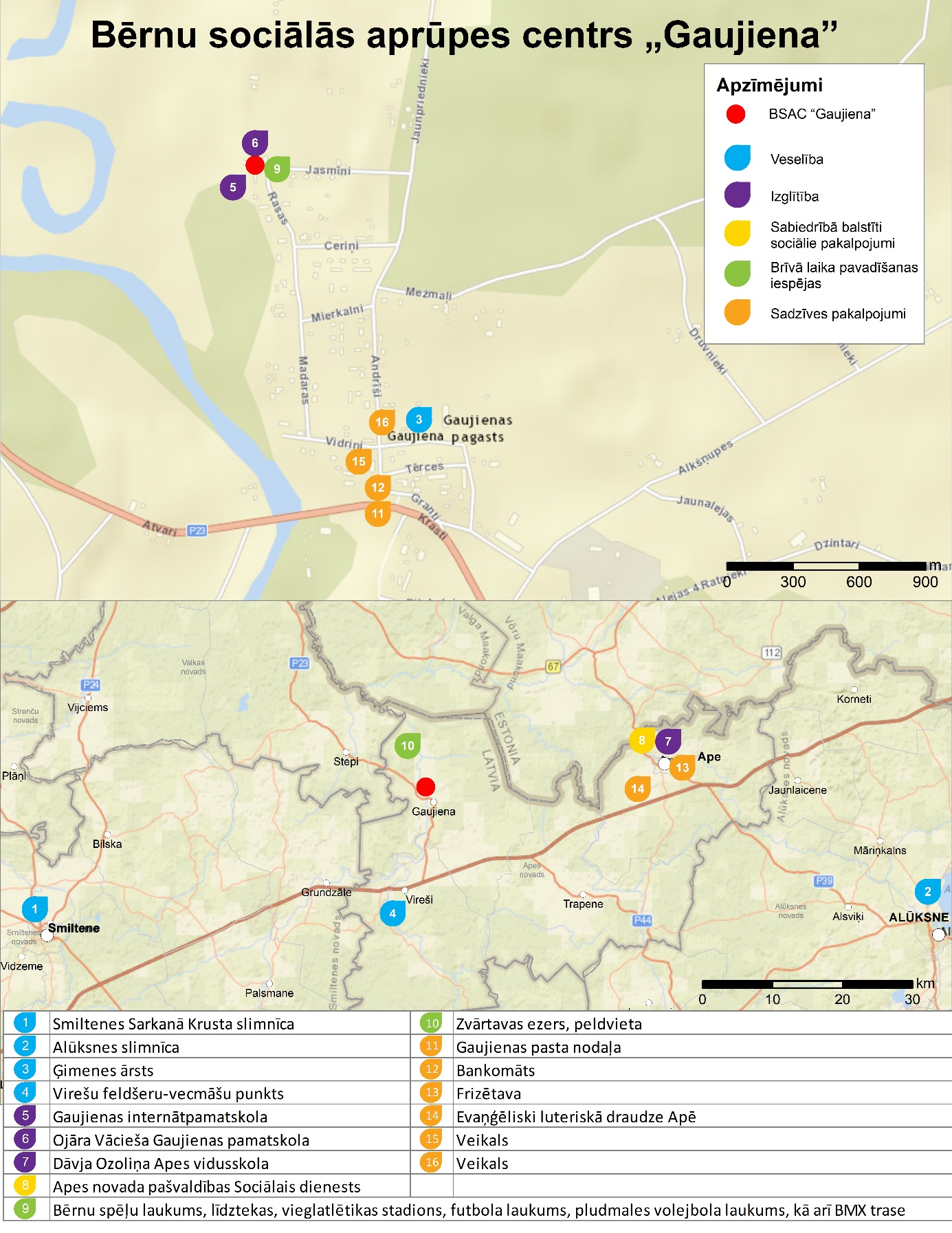 Veselības pakalpojumu pieejamība Gaujienā ir ierobežota. Tuvākā ģimenes ārstu prakse atrodas Gaujienas pagasta “Rubeņos” (1 km attāluma no BSAC “Gaujiena”), un tā ir pieejama arī pacientiem ar FT. Pārlieku augstā esošo pacientu skaita dēļ reģistrācija pie vietējā ģimenes ārsta ir problemātiska, tāpēc BSAC “Gaujiena” bērni nepieciešamības gadījumā tiek nogādāti pie tiem ģimenes ārstiem, pie kuriem bija reģistrēti pirms iestāšanās BSAC ”Gaujiena”. Apē (25 km no BSAC “Gaujiena”) strādā vēl 2 ģimenes ārstu prakses. Ārsti-speciālisti Apes novada iedzīvotājiem, t.sk. BSAC “Gaujiena” dzīvojošiem bērniem, ir pieejami Smiltenē (36 km attālumā), Valkā (45 km) un Alūksnē (46 km). Arī tuvākās slimnīcas atrodas Smiltenē, Valkā un Alūksnē. Informācija par Smiltenē, Valkā un Alūksnē pieejamo ārstu un veselības speciālistu klāstu ir apkopota 7. pielikumā. Tuvākā aptieka atrodas 1 km attālumā no BSAC “Gaujiena”. BSAC “Gaujiena” vadība un darbinieki norāda, ka saskaras ar šķēršļiem veselības pakalpojumu nodrošināšanā bērniem: tuvākās apkārtnes (Ape, Smiltene, Valka, Alūksne) speciālisti ne vienmēr ir brīvi pieejami (ārstu noslodzes dēļ) un atbilstoši bērnu vajadzībām (izpratne un pieredze darbā ar bērniem un jauniešiem) (klātienes vizīte 21.06.2017.). Lai nodrošinātu veselības pakalpojumus, kas atbilst bērnu vajadzībām, ir jādodas pie speciālistiem uz Valmieru (74 km),Cēsīm (83 km), Rīgu (160 km) un Ķekavu (176). Tas, savukārt, nozīmē augstus transporta izdevumus, kas sadārdzina pakalpojuma izmaksas.Apes novadā atrodas 8 izglītības iestādes, t.sk. 1 pirmsskola un 1 vidusskola, 4 pamatskolas un 2 profesionālās ievirzes izglītības iestādes (skat. 8. pielikumu). BSAC “Gaujiena” atrodas Gaujienas internātpamatskolas ēku kompleksā, kur tiek realizētas kopskaitā 7 izglītības programmas, t.sk., pirmsskolas, sākumskolas un pamatskolas izglītības posmos, piedāvā ritmikas, ārstnieciskās vingrošanas, logopēda, psihologa, smilšu terapijas, mūzikas terapijas un sociālā pedagoga pakalpojumus (Avots: Gaujienas internātpamatskolas mājaslapa). Gaujienā atrodas vēl divas izglītības iestādes – O. Vācieša Gaujienas pamatskola un Gaujienas mūzikas un mākslas skola. O. Vācieša Gaujienas pamatskola piedāvā arī interešu izglītības nodarbības (koris, ansamblis, sports, skolēnu mācību uzņēmumi). 24 km no BSAC “Gaujiena” atrodas vienīgā novada vidusskola – Dāvja Ozoliņa Apes vidusskola. Arodizglītību ir iespējams apgūt ārpus novada, piemēram, Smiltenes tehnikumā (36 km) (izglītības programmas saistībā ar ēdināšanas pakalpojumiem, viesnīcu pakalpojumiem, veterinārmedicīnu, transportu, autotransportu un būvniecību).Sociālos pakalpojumus nodrošina Apes novada sociālais dienests (24 km attālumā no BSAC “Gaujiena”). Ņemot vērā, ka Gaujiena ir Gaujienas pagasta centrs, tajā ir pieejami pamata sadzīves pakalpojumi. 850 m attālumā no BSAC “Gaujiena” atrodas Gaujienas pasta nodaļa, kurai blakus atrodas bankomāts un vairāki veikali. Tuvākais baseins atrodas Priekuļos (75 km) un Valmierā (68 km). Plašāks sadzīves pakalpojumi ir pieejami Apes pilsētā.Gaujienā ir vairākas brīvā laika pavadīšanas iespējas. BSAC “Gaujiena” piegulošajās teritorijā ir pieejams bērnu spēļu laukums, līdztekas, vieglatlētikas stadions, futbola laukums, pludmales volejbola laukums, kā arī BMX trase. 4 km attālumā no BSAC “Gaujiena” atrodas Zvārtavas ezers, kur ir pieejama peldvieta, kā arī telšu un ugunskura vieta. Gaujienā atrodas arī vairāki kultūras nozīmes pieminekļi un vietas, piemēram – Jāzepa Vītola memoriālais muzejs (300 m attālumā no BSAC “Gaujiena”); Gaujienas Egļukalna estrāde (250 m no BSAC “Gaujiena”), kur notiek vietējas nozīmes pasākumi. Gaujienu ieskauj dabas lieguma zona “Gaujienas priedes” (130 m no BSAC “Gaujiena”).Sabiedriskā transporta pakalpojumus nodrošina divi starppilsētu autobusu maršruti, kas savieno Api ar Alūksni, Smilteni, Valku u.c. pilsētām. BSAC “Gaujiena” atrodas 300 m attālumā no galvenā reģiona nozīmes ceļa P23 (Vireši – Valka). No Gaujienas uz Api un Alūksni vienreiz dienā kursē divi starppilsētu autobusi, bet vienreiz dienā kursē autobuss uz Cēsīm. Attālums līdz tuvākajai autobusa pieturai ir 850 m.BSAC “Gaujiena” budžets un ienākumu avotiBSAC “Gaujiena” ieņēmumus veido pašvaldību iemaksas par centrā dzīvojošiem sava novada bērniem. 2015. gadā salīdzinājumā ar 2014. gadu BSAC “Gaujiena” ieņēmumi ir samazinājušies par 9% un 2015. gadā bija EUR 66 116,00 apmērā. Humāno palīdzību un ziedojumus BSAC “Gaujiena” laika posmā no 2014. līdz 2015. gadam nav saņēmis.BSAC “Gaujiena” kopējais finanšu līdzekļu izlietojums uz vienu bērnu mēnesī, neskaitot humāno palīdzību un kapitālieguldījumus, 2014. gadā bija EUR 363,59 un 2015. gadā – EUR 400,46. Lai arī nav pieejami BSAC “Gaujiena” 2016. gada budžeta dati, salīdzinot centra 2015. gada līdzekļu izlietojuma rādītāju uz vienu bērnu mēnesī ar vidējiem 2016. gada rādītājiem, secināms, ka BSAC “Gaujiena” šis rādītājs bija vairāk kā uz pusi zemāks nekā 2016. gada vidējais līdzekļu izlietojuma rādītājs valstī pašvaldību un citu organizāciju bērnu sociālās aprūpes centros, kur tas bija EUR 976,86 uz vienu bērnu mēnesī, kā arī par 62% zemāks nekā vidējais rādītājs VPR bērnu sociālās aprūpes centros, kur tas 2016. gadā bija EUR 1 054,66 uz vienu bērnu mēnesī.Salīdzinot BSAC “Gaujiena” izdevumus par 2014. gadu un 2015. gadu, konstatējums izdevumu samazinājums, kas ir proporcionāls centra ienākumu kritumam. BSAC “Gaujiena” izdevumu (bez kapitāliem izdevumiem) lielākā pozīcija 2014. un 2015. gadā bija darbinieku atalgojums un uz to attiecināmie nodokļi, kas 2015. gadā veidoja 78% no BSAC “Gaujiena” kopējiem gada izdevumiem. Šis rādītājs 2014.-2015. gadu periodā ir nedaudz audzis gan proporcionāli, gan absolūtos skaitļos. Otra finanšu apjoma ziņā lielākā BSAC “Gaujiena” izdevumu pozīcija 2014.-2015. gadu periodā bija ar bērniem tieši saistītās izmaksas, t.sk., veselība, izglītība, apģērbs, u.tml., turklāt šim izmaksu postenim ir tendence samazināties (2014. gadā 18%, 2015. gadā 14%). Ar bērniem tieši saistīto izmaksu lielākā apakšpozīcija ir ēdināšanas izdevumi, kas 2015. gadā veidoja 82% no šīs pozīcijas kopējām izmaksām. Trešā lielākā BSAC “Gaujiena” izmaksu pozīcija apskatītajā periodā bija citi saistītie izdevumi, kas 2015. gadā veidoja 7% no centra kopējām izmaksām. BSAC “Gaujiena” ēku uzturēšanas un komunālo pakalpojumu izmaksas 2014.-2015. gada periodā svārstījās tikai 1-2% amplitūdā, ka ir vērtējams, kā ļoti zems izmaksu rādītājs. Salīdzinot 2014. gada un 2015. gada administratīvās izmaksas, konstatējams šo izmaksu kritums par 86%. 2014. gadā BSAC “Gaujiena” ir bijuši arī kapitālie izdevumi pamatlīdzekļu iegādei.Kopumā BSAC “Gaujiena” 2014. gada un 2015. gada budžeta rādītāji uzrāda pozitīvu ieņēmumu un izdevumu attiecību, kas liecina par sabalansētu saimnieciskās darbības īstenošanu. 5.tabula: BSAC “Gaujiena” budžets un ienākumu avoti (dati par 2014.-2015.g.). 
(Avots: Pārskata par ilgstošas sociālās aprūpes un sociālās rehabilitācijas 
pakalpojumu sniegšanu 2014., 2015. gadā dati) BSAC “Gaujiena” atbilstība ģimeniskai videi pietuvināta pakalpojuma sniegšanaiŠajā nodaļā analizēta BSAC “Gaujiena” sniegtā pakalpojuma atbilstība ģimeniskai videi pietuvinātu pakalpojumu sniegšanai (turpmāk – ĢVPP). Izvērtējums balstās nozīmīgākajos ES un LV normatīvos par bērnu tiesībām un ārpusģimenes aprūpi, ietverot tādus dokumentus kā ANO pamatnostādnes, Eiropas deinstitucionalizācijas vadlīnijas, Prasības sociālo pakalpojumu sniedzējiem, Quality4Children, Rīcības plāns deinstitucionalizācijas īstenošanai 2015.-2020. g., Metodiskie ieteikumi bāriņtiesām un pašvaldības sociālajiem dienestiem. 6.tabula: BSAC “Gaujiena” atbilstības ģimeniskai videi pietuvināta pakalpojuma sniegšanai izvērtējums.
(Avots: Autoru izstrādāts). REORGANIZĀCIJAS RISINĀJUMI UN REKOMENDĀCIJASŠajā nodaļā sniegtas rekomendācijas par iespējamajām alternatīvām BSAC “Gaujiena” reorganizācijai, kā arī noteikta DI procesa ietvaros atbalstāmā alternatīva. Atbilstoši ieteiktajai alternatīvai tiek piedāvāti risinājumi ēku un infrastruktūras pielāgošanai un tālākai izmantošanai, kā arī piedāvāti risinājumi personāla tālākai izmantošanai. Tāpat piedāvāts bērnu pārvietošanas plāns, kā arī kopējais BSAC “Gaujiena” reorganizācijas laika plāns un tā īstenošanas finansējuma avoti.Pašvaldības vērtējums par BSAC “Gaujiena” attīstībuSaskaņā ar Apes novada pašvaldības pārstāvju pausto nostāju, pašvaldībai nav interese ilgtermiņā saglabāt BSAC “Gaujiena”. BSAC “Gaujiena” darbinieki atzīst, ka plāni slēgt BSAC vairākkārt tikuši pārrunāti arī BSAC “Gaujiena” vadību. Esošajās BSAC “Gaujiena” telpās pašvaldība saskata iespējas izvietot pirmsskolas izglītības iestādi, kas šobrīd darbojas ēkas pirmajā stāvā. Tas saistīts ar stabilu pieprasījuma pieaugumu pēc pirmsskolas pakalpojumiem Gaujienā. Alternatīvi BSAC “Gaujiena” telpas varētu izmantot O. Vācieša Gaujienas pamatskolas vajadzībām. Apes pašvaldības pārstāvji norāda, ka BSAC “Gaujiena” nav liela nozīme ārpusģimenes aprūpes pakalpojumu sniegšanai novadā, jo šobrīd tajā atrodas tikai 4 novada bērni, un bērni prioritāri tiek nodoti aizbildniecībā vai ievietoti audžuģimenēs. Jānorāda gan, ka Apes novadā jau ilgstoši nav neviena aktīva audžuģimene, kā arī aptuveni 50% novada bērnu, kas nonāk ārpusģimenes aprūpē, tiek ievietoti tieši BSAC (skat. 7. tabula; detalizēti statistikas dati par ārpusģimenes aprūpes stāvokli Apes novadā ir apkopoti 9. pielikumā). Dati liecina, ka Apes novada bāriņtiesa katru gadu pieņem lēmumu par ārpusģimenes aprūpi vidēji 3-4 bērniem. Situāciju iespējams atslogot, veltot pūliņus audžuģimeņu attīstībā, sniedzot atbalstu aizbildņiem, veicinot adopciju, kā arī stiprinot preventīvo darbu ar ģimenēm un bērniem. 7.tabula: Dati par ārpusģimenes aprūpi Apes novada bērniem.
(Avots: VBTAI)5.2.	Alternatīvas BSAC “Gaujiena” tālākai darbībaiAlternatīva: slēgt BSAC “Gaujiena”Esošais aprūpes pakalpojums, kas tiek nodrošināts BSAC “Gaujiena”, kā arī infrastruktūra un tās novietojums neatbilst ģimeniskas vides pakalpojuma priekšnosacījumiem. Apes pašvaldība jau šobrīd, kā arī ilgtermiņā turpinās dot priekšroku tādām aprūpes formām kā aizbildniecība un audžuģimenes. Līdz ar to, šis plāns piedāvā slēgt BSAC “Gaujiena”, kas ietvertu:“Aizvērto durvju” principa īstenošana no 01.01.2018.;Mērķtiecīgu sadarbību ar pašvaldību sociālajiem dienestiem, bāriņtiesām un bērnu ģimenēm, lai veicinātu ģimeņu atkalapvienošanu;Bērnu pārvietošanu uz ģimeniskai videi pietuvinātu pakalpojumu sniegšanas vietām;Telpu nodošanu Apes novada pašvaldībai;Esošo BSAC “Gaujiena” darbinieku pārkvalifikāciju.Īstenojot reorganizācijas plānu, BSAC “Gaujiena” darbiniekiem ir jāveido cieša sadarbība ar to novadu pašvaldībām, kuras ir ievietojušas bērnus BSAC “Gaujiena”, lai kopīgi risinātu bērnu pārvietošanas iespējas. Bērnu ģimenēs, kuru vecākiem nav liegtas vecāku tiesības, ir mērķtiecīgi un ciešā sadarbībā ar sociālajiem dienestiem jāveicina ģimeņu atkalapvienošana.Alternatīva: Jauniešu mājas pakalpojuma izveide Apes novadā Tā kā BSAC “Gaujiena” ir salīdzinoši augsts ārpusģimenes aprūpē esošo jauniešu īpatsvars, tiek rekomendēta alternatīva Apes novadā izveidot jauniešu mājas pakalpojumu. Tas varētu tikt piedāvāts 4-8 Apes novada un/vai apkārtējo novadu pašvaldību jauniešiem, kas palikuši bez vecāku apgādības. Alternatīvas ietvaros tiktu veiktas sekojošas darbības:“Aizvērto durvju” principa īstenošana no 01.01.2018.;Mērķtiecīga sadarbība ar pašvaldību sociālajiem dienestiem, bāriņtiesām un bērnu ģimenēm, lai veicinātu ģimeņu atkalapvienošanu;Bērnu pārvietošana uz ģimeniskai videi pietuvinātu pakalpojumu sniegšanas vietām;Jauniešu mājas pakalpojuma izveide, attīstot atbilstošu pakalpojuma infrastruktūru un piesaistot speciālistus;Esošo BSAC “Gaujiena” darbinieku pārkvalifikācija.Šī alternatīva paredz, ka jauniešu pakalpojums var tikt sniegts ne vien Apes, bet arī apkārtējo novadu (Alūksnes, Valkas, Gulbenes) iedzīvotājiem. Jauniešu mājas pakalpojums ietver jaunieša diennakts aprūpi un nodrošinājumu ar mājokli, jaunieša sociālās un praktiskās dzīves prasmju attīstību, profesijas izvēles un apgūšanas veicināšanu, jaunieša sociāli psiholoģisko atbalstu, jaunieša integrāciju sabiedrībā. Saskaņā ar 2017. gada 13. jūnija Ministru kabineta noteikumu Nr. 338 “Prasības sociālo pakalpojumu sniedzējiem” 46. punktu bērniem jauniešu mājā jānodrošina uzraudzība (vismaz 1 darbinieks diennaktī), kā arī atbilstoši sadzīves apstākļi, tai skaitā dzīvojamo istabu, kurā izvieto ne vairāk kā trīs viena dzimuma aprūpē esošos bērnus, koplietošanas telpu ar galdu, krēsliem un virtuvi ar atbilstošu aprīkojumu. Jauniešu mājas pakalpojums nevar tikt izvietots Gaujienas internātpamatskolas telpās vai teritorijā, lai neveicinātu bērnu pārlieku ciešu integrāciju internātskolas vidē un ar to saistītu izolāciju no apkārtējās sabiedrības.Vienlaikus jāatzīmē, ka Apes novadā pieejamo pakalpojumu klāsts jauniešu auditorijai ir salīdzinoši šaurs. Piemēram, Apes novadā ir tikai viena izglītības iestāde, kas nodrošina vidējās izglītības apguvi. Jau šobrīd jaunieši, kas atrodas BSAC “Gaujiena” un mācās vidējās izglītības posmā, dodas izglītoties uz Smiltenes tehnikumu vai tā filiāli Alsviķos.DI ietvaros atbalstāmās reorganizācijas alternatīvasŠajā nodaļa tiek noteikta DI procesa ietvaros atbalstāmā BSAC “Gaujiena” reorganizācijas alternatīva. Atbilstoši atbalstāmajai reorganizācijas alternatīvai, tālākajās nodaļās ir piedāvāti risinājumi ēku un infrastruktūras pielāgošanai un tālākai izmantošanai, kā arī piedāvāti risinājumi personāla tālākai izmantošanai. Tāpat piedāvāts bērnu pārvietošanas plāns, kā arī kopējais BSAC “Gaujiena” reorganizācijas laika plāns un tā īstenošanas finansējuma avoti.Analizējot BSAC “Gaujiena” aprūpes modeļa un resursu atbilstību ģimeniskai videi pietuvināta pakalpojuma sniegšanai, tiek konstatētas šādas priekšrocības:BSAC “Gaujiena” personālam ir ilggadēja pieredze bērnu ārpusģimenes sociālās aprūpes pakalpojuma sniegšanā;BSAC “Gaujiena” aprūpes personāls ir ieinteresēts papildināt zināšanas un kompetences, lai sniegtu bērniem un jauniešiem sociālos pakalpojumus.Vienlaikus tiek konstatēti šādi riski:Esošās telpas neatbilst ĢVPP nosacījumiem: BSAC dala telpas ar pirmsskolas izglītības iestādi un skolas internātu;Esošais aprūpes modelis nav pilnībā vērsts uz jauniešu pašaprūpes veicināšanu un sagatavošanu patstāvīgai dzīvei, t.sk. finanšu plānošanu, iepirkšanos, patstāvīgu ēst gatavošanu, pašaprūpi;Zems aprūpes personāla skaits uz 1 bērnu;BSAC “Gaujiena” darbiniekiem netiek nodrošinātas supervīzijas;Liela daļa BSAC ievietoto bērnu ir no attālinātiem novadiem, kas neveicina bērnu atgriešanu bioloģiskajā ģimenē un/vai ievietošanu pie aizbildņa nemainot bērna kultūrvidi;Gaujienā pieejamais sadzīves un veselības aprūpes pakalpojumu klāsts ir ierobežots;Pašvaldība nav ieinteresēta pakalpojuma saglabāšanā ilgtermiņā;Zems pieprasījums pēc ārpusģimenes aprūpes pakalpojuma Apes novada bērniem.Izvērtējot BSAC “Gaujiena” atbilstību ĢVPP, personāla resursus, ēku infrastruktūras stāvokli, BSAC pieejamību un izvietojumu, kā arī konsultējoties ar Apes novada pašvaldību un BSAC “Gaujiena” vadību un darbiniekiem, tiek rekomendēts atbalstīt pirmo reorganizācijas alternatīvu – slēgt BSAC “Gaujiena”.Plānojot un īstenojot BSAC “Gaujiena” slēgšanu, tai skaitā bērnu pārvietošanu, jāņem vērā vairāki nosacījumi:Aizvērto durvju principa īstenošana;Sadarbība ar pašvaldību sociālajiem dienestiem, bāriņtiesām un bērnu ģimenēm;Bērnu atgriešana ģimenēs, nodošana aizbildnim, audžu ģimenei vai pārvietošana uz ĢVPP;Iesaistīt bērnus lēmuma pieņemšanā.Risinājumi ēku turpmākajai izmantošanaiBSAC “Gaujiena” esošās telpas tiek nodotas Apes pašvaldības pārziņā un pielāgotas Gaujienas pirmsskolas izglītības iestādes vai O. Vācieša Gaujienas pamatskolas vajadzībām. Risinājumi infrastruktūras pielāgojumiemReorganizācijas plāna 1. alternatīva neparedz esošās infrastruktūras tālāku izmantošanu un pielāgošanu ģimeniskai videi pietuvināta ārpusģimenes aprūpes pakalpojuma sniegšanai. Bērnu pārvietošanas plānsSaskaņā ar Rīcības plānu deinstitucionalizācijas īstenošanai 2015.-2020. g. visu darbību īstenošanā ir jāveicina mērķa grupas personu līdzdalība un pašnoteikšanās, bet bērnu jaunu pakalpojumu nodrošināšanai (t.sk. bērnu pārvietošanai) jābalstās individuālajos atbalsta plānos. Neatkarīgi no izvēlētās reorganizācijas alternatīvas, primāri ir jāveicina ģimeņu atkalapvienošana, kas jāveic ciešā un profesionālā sadarbībā ar visām iesaistītajām pusēm pirmajā vietā nostādot bērnu vajadzības un intereses. Jāatzīmē, ka 8 no 11 BSAC “Gaujiena” bērniem ir “juridiski brīvi”. Gadījumos, ja ģimeņu atkalapvienošana nav iespējama, ir jāveicina visas iespējas ievietot bērnus ģimenes vidē, meklējot audžuģimenes un izvērtējot paplašinātās aizbildniecības iespējas. Analizējot BSAC “Gaujiena” esošo bērnu vecuma struktūru un DI ietvaros veiktos individuālo vajadzību izvērtējumus, var izdarīt pieņēmumus par bērnu pārvietošanas iespējām saskaņā ar DI priekšnosacījumiem (skat. 1. pielikums).  Apmēram puse BSAC “Gaujiena” bērnu ir vecuma grupā 11-13 gadi, šiem bērniem ir aktīvi jāmeklē iespējas nonākt aizbildniecībā vai audžuģimenēs, ko pamato arī DI ietvaros veiktie individuālie novērtējumi, kuri 5 bērnam kā piemērotāko nosaka ievietošanu audžuģimenēs, bet 1 ģimenes atkalapvienošana. 6 BSAC “Gaujiena” esošie bērni ir jauniešu vecumā (15-18 g.v.). Jāatzīmē, ka 3 no šiem jauniešiem ir no Apes novada, bet 1 no Ķekavas novada, 1 – Alūksnes novada un 1 – Viļakas novada. DI ietvaros veiktajos izvērtējumos 2 no BSAC “Gaujiena” bērniem kā atbilstošākais ārpusģimenes aprūpes veids ir noteikts jauniešu mājas pakalpojums. Ja kāds no jauniešiem, sasniedzot atbilstošu vecumu, vēlētos dzīvot jauniešu mājā, tāda iespēja būtu jānodrošina, vienlaikus ņemot vērā DI nosacījumu, ka ārpusģimenes aprūpē esošiem bērniem un jauniešiem ir jānodrošina kontakta un emocionālās piesaistes uzturēšanas iespēja ar ģimeni un jānovieto tie pēc iespējas tuvāk to izcelsmes vietai. 8. tabula: BSAC “Gaujiena” bērnu pārvietošanas plāns.
(Avots: Autoru izstrādāts)Sekmīgas bērnu pārvietošanas priekšnosacījums ir ciešai, savlaicīga un mērķtiecīga starpinstitucionāla sadarbība, kurā iesaistās BSAC “Gaujiena” personāls, pašvaldību, kuru bērni ir ievietoti ārpusģimenes aprūpes institūcijā, sociālo dienestu un bāriņtiesu darbinieki, bērnu un jauniešu bioloģiskās ģimenes. Nepieciešamības gadījumā pašvaldību sociālajiem dienestiem ir jāturpina sniegt ģimeņu atbalsta pakalpojumi arī pēc bērnu atkal ievietošanas ģimenēs.Risinājumi personāla resursu tālākai izmantošanaiMedicīnas, saimnieciskajam un administratīvajam personālam (7 no 12 darbiniekiem), kas strādā BSAC “Gaujiena”, darbs ārpusģimenes aprūpes institūcijā nav vienīgā darba vieta, bet darba pienākumi tiek veikti apvienošanas kārtībā ar darbu Gaujienas internātpamatskolā. Aprūpes personālam (4 aprūpētājas un 1 sociālā aprūpētāja) darbs BSAC “Gaujiena” ir vienīgā darba vieta. Esošā BSAC “Gaujiena” personāla resursu tālākas nodarbinātības iespējas ir apkopotas 9. tabulā.9. tabula: BSAC “Gaujiena” darbinieku resursu tālāka izmantošana.
(Avots: Autoru izstrādāts)Īstenojot 1. alternatīvu 5 no pašreizējiem BSAC “Gaujiena” darbiniekiem varētu zaudēt vienīgo darba vietu.3 no 5 aprūpē tieši iesaistītajiem darbiniekiem darba stāžs BSAC “Gaujiena” pārsniedz 10 gadus (skat. 9. tabula); tikai 1 no tiem ir augstākā izglītība. Tiek apsvērtas iespējas BSAC “Gaujiena” aprūpētājām strādāt kā auklītēm pirmsskolas izglītības iestādē, kura potenciāli varētu tikt izvietota BSAC “Gaujiena” telpās.Visi BSAC “Gaujiena” bērnu aprūpes darbinieki vēlētos pārkvalificēties ģimeniskai videi pielāgotu pakalpojumu sniegšanai. Pakalpojumi, kuru sniegšanai darbinieki labprāt pārkvalificētos, ir apkopoti 10. tabulā. 10. tabula: Informācija par BSAC “Gaujiena” personāla darbinieku pārkvalificēšanās izvēlēm.
(Avots: Dati no BSAC “Gaujiena” darbinieku aptaujas)Aptaujāti par to, kādas tēmas darbinieki vēlētos apgūt pārkvalificēšanās nolūkos, interešu loks ir samērā plašs (skat. 11. tabula).11. tabula: Informācija par BSAC “Gaujiena” aprūpes personāla apmācību interesēm.
(Avots: Dati no BSAC “Gaujiena” darbinieku aptaujas)Kā alternatīvas iespēja pastāv BSAC darbinieku pārkvalifikācija ģimenes asistentu pakalpojuma sniegšanai. Saskaņā ar Apes pašvaldības sociālā dienesta mājas lapā sniegto informāciju, šāds pakalpojums šobrīd netiek sniegts. Ģimenes asistentu pakalpojuma attīstība ir nozīmīga, atbalstot audžuģimenes un aizbildņus, un jo īpaši īstenojot preventīvo darbu ar ģimenēm, kurās pastāv risks bērnu apgādības pārtraukšanai.Pastāv iespēja arī pašreizējām BSAC “Gaujiena” aprūpētājām veidot audžuģimenes, kļūstot, piemēram par kādu no specializētajām audžuģimenēm, kuru attīstības stratēģiju šobrīd atbalsta un veido LM. Lai to īstenotu, būtu nepieciešamas darbinieku apmācības.Kā cita alternatīva tiek saskatīta arī aprūpētāju iesaistīšana Gaujienas pirmsskolas izglītības iestādes pakalpojumā, veidot auklīšu pienākumus.Ieviešanas un laika plānsBSAC “Gaujiena” vadība un Apes novada pašvaldība neplāno attīstīt BSAC pašlaik sniegtos pakalpojumus atbilstoši 2017. gada 13. jūnija MK noteikumiem Nr. 338 “Prasības sociālo pakalpojumu sniedzējiem”. Līdz ar to, pie esošajiem apstākļiem BSAC “Gaujiena” nevarēs tupināt darbību pēc 2022. gada. 12. tabulā ir izveidots laika plāns, ņemot vērā to, ka BSAC “Gaujiena” var tikt slēgts pēc 2022. gada. 12.tabula: BSAC “Gaujiena” reorganizācijas risinājumu un rekomendāciju laika plāns. 
(Avots: Autoru veidots, konsultējoties ar BSAC “Gaujiena” un Apes novada pašvaldību) Finansējums un tā avotiBSAC “Gaujiena” vadība un Apes novada pašvaldība neplāno attīstīt BSAC pašlaik sniegtos pakalpojumus atbilstoši 2017. gada 13. jūnija MK noteikumiem Nr. 338 “Prasības sociālo pakalpojumu sniedzējiem” un reorganizācijas plānā sniegtajām rekomendācijām, līdz ar to netika veikti aprēķini par nepieciešamo finansējumu un tā avotiem BSAC reorganizācijas plāna īstenošanai ESF projekta “Vidzeme iekļauj” ietvaros. PielikumiPIELIKUMS: Dati par BSAC “Gaujiena” bērniemPIELIKUMS: BSAC “Gaujiena” personāls (dati uz 01.06.2017.)(Avots: BSAC “Gaujiena” sniegtie dati)PIELIKUMS: BSAC “Gaujiena” bērnu vajadzību izvērtējumu apkopojums(Avots: VPR apkopojums par bērnu BSAC “Gaujiena” individuālajām vajadzībām)PIELIKUMS: BSAC “Gaujiena” ēkas tehniskā stāvokļa novērtējums (dati uz 29.06.2017.)(Avots: Būvspeciālista veiktais novērtējums)PIELIKUMS: BSAC “Gaujiena” ēkas un telpu fotofiksācija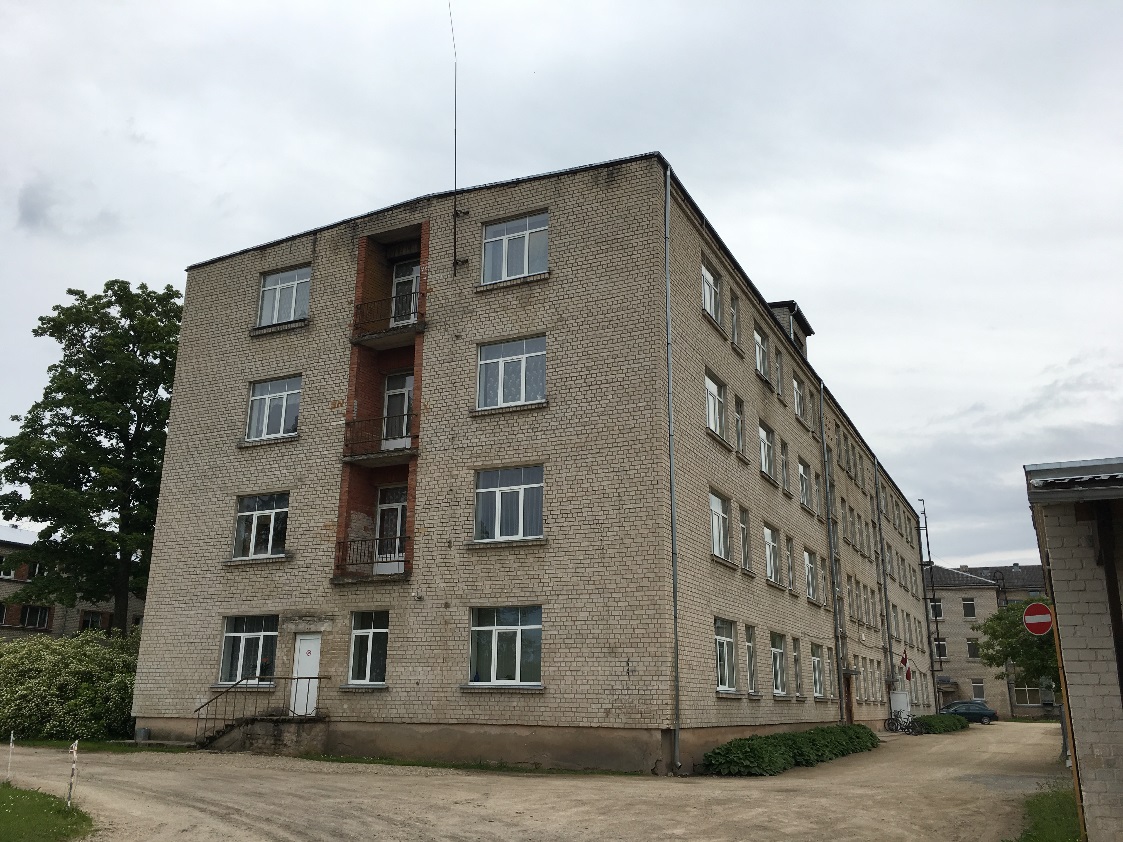 Ēkas fasāde. Iekšējie balkoni, ieejas mezgls, virspamats cieš no mitruma ietekmes.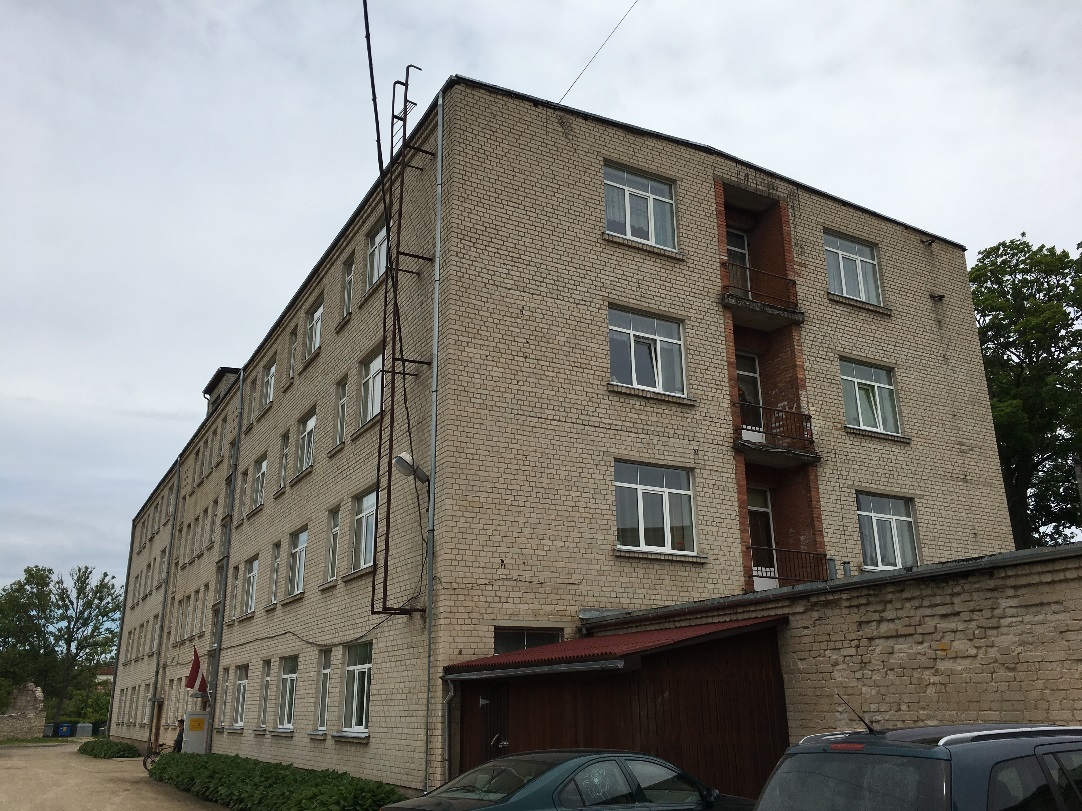 Ēkas fasāde. Iekšējie balkonu sienas cieš no mitruma ietekmes. Sociālā darbinieka kabinets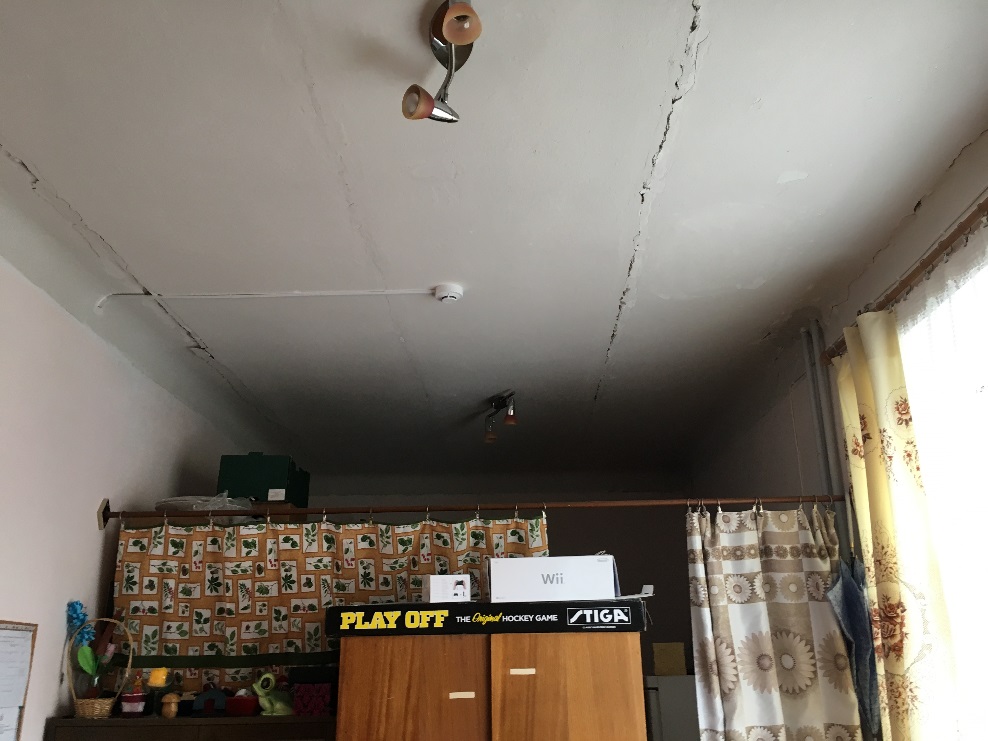 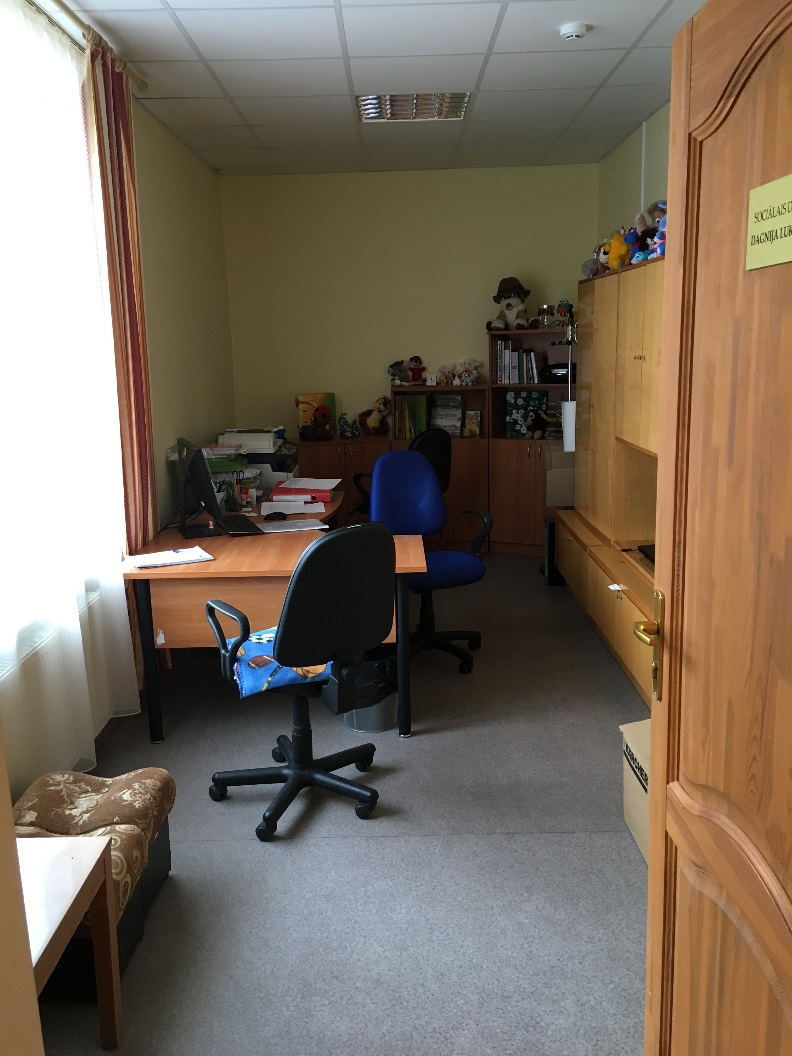 Aprūpētājas telpas griesti. Saplaisājušu paneļu savienojumu vietās.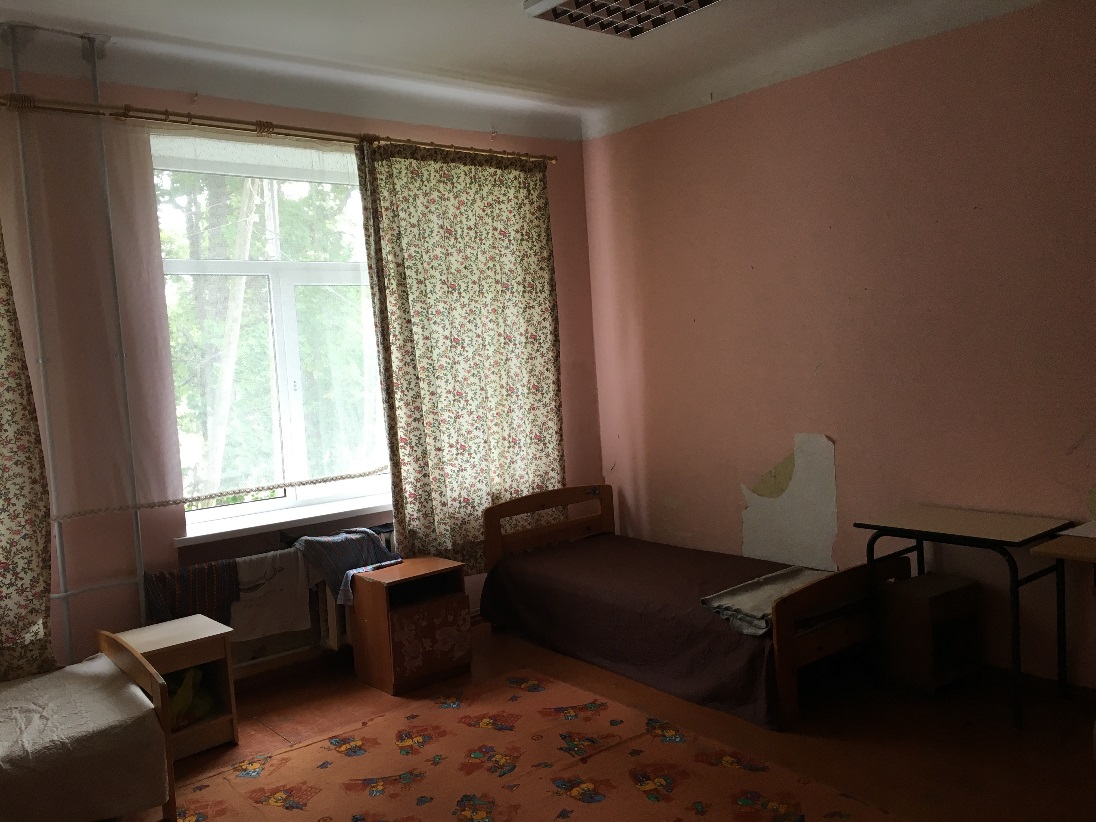 Bērnu istaba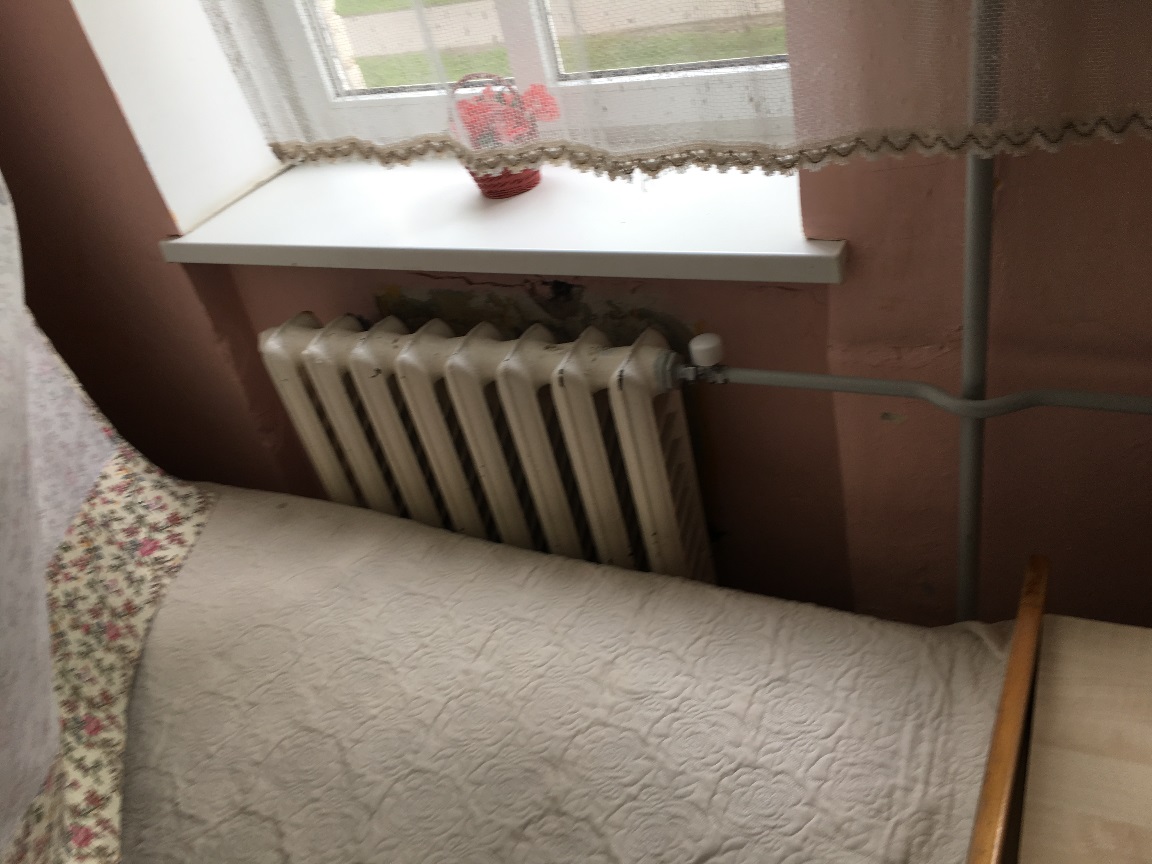 Čuguna radiators ar termoregulējošu vārstuBērnu istaba. PVC logs.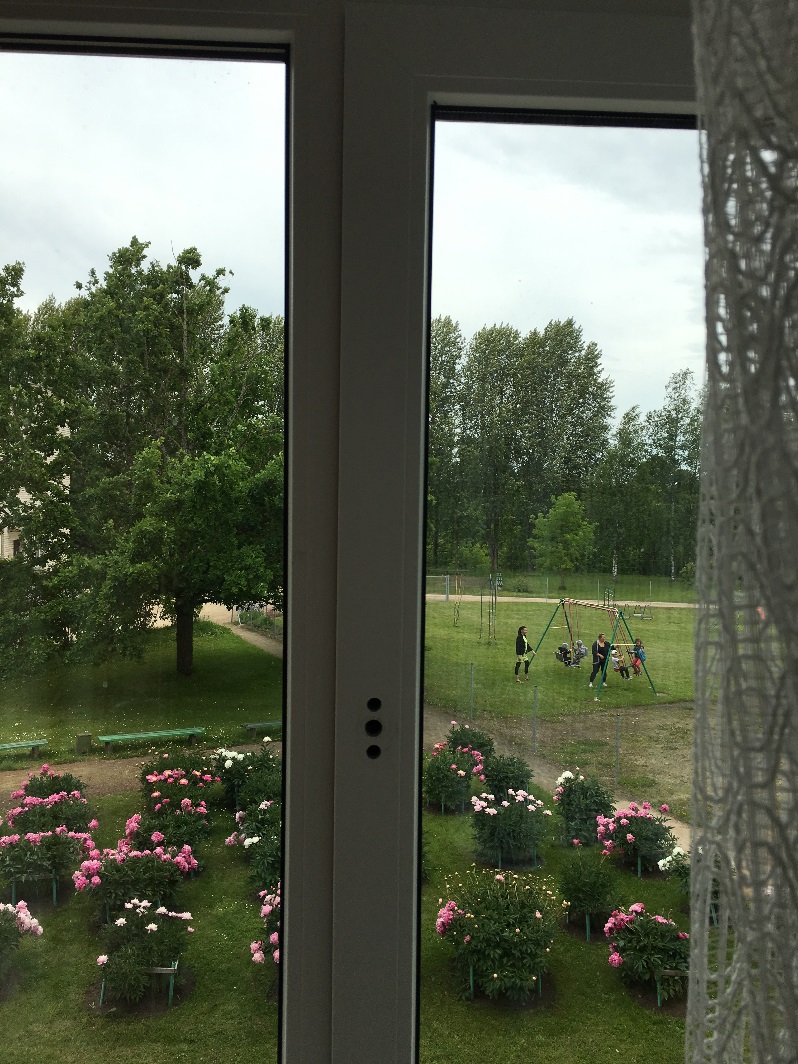 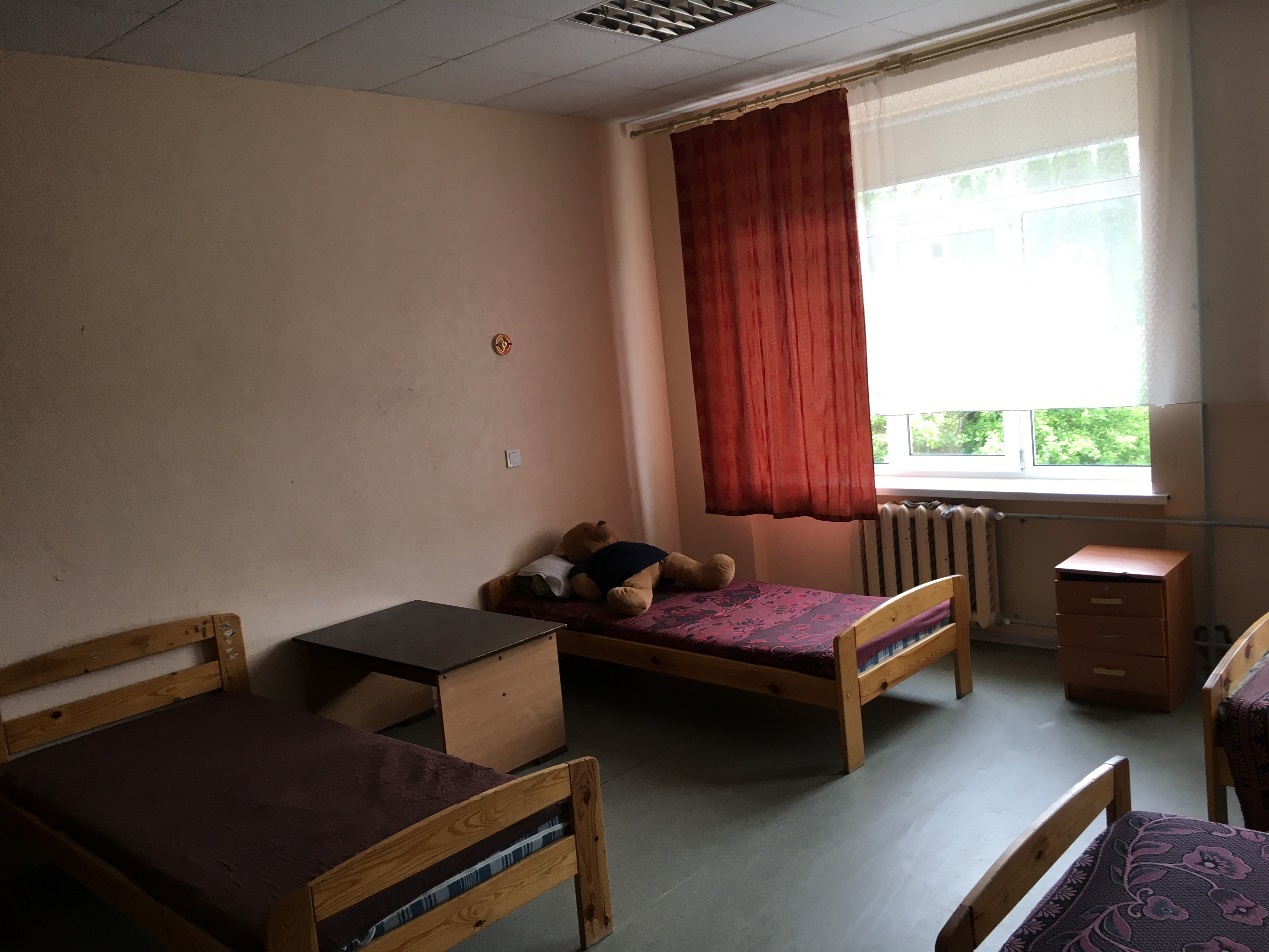 Logu vērtnei noņemts rokturis drošības apsvērumu dēļVentilācijas restītes, apziņošanas skaļruņi, gaismekļi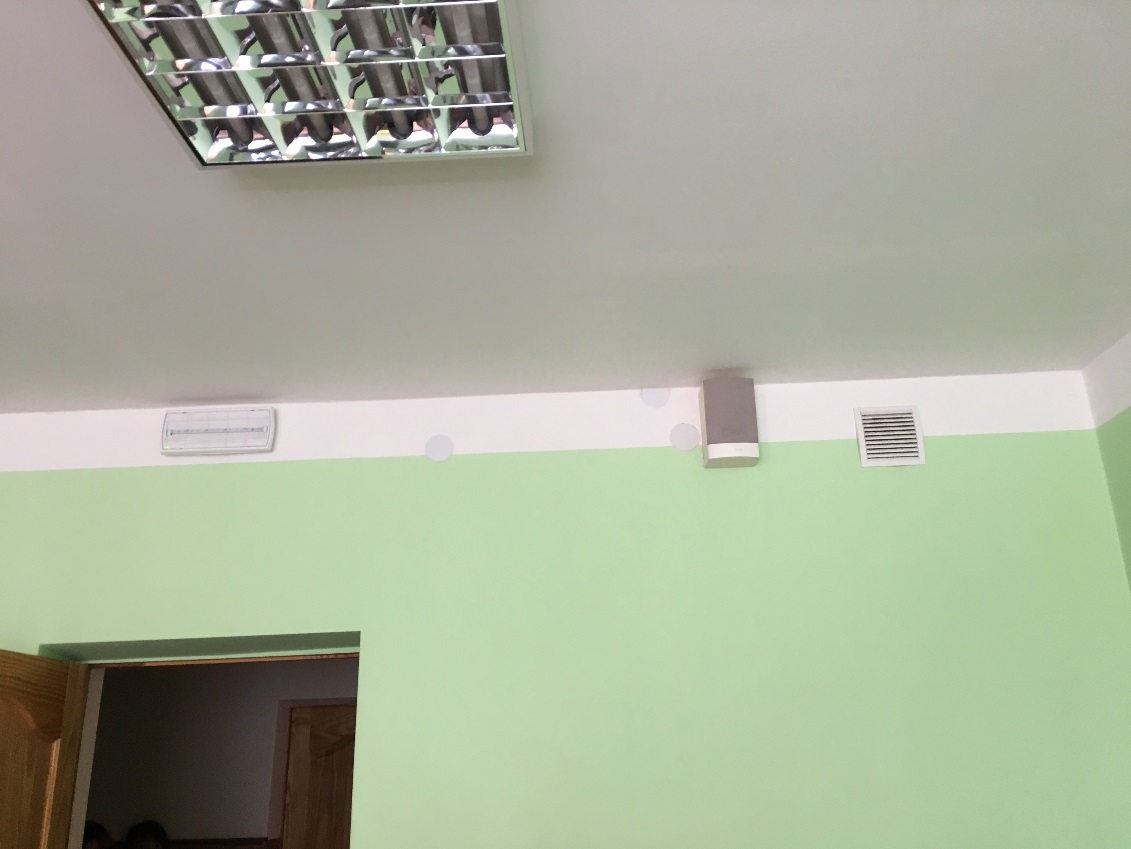 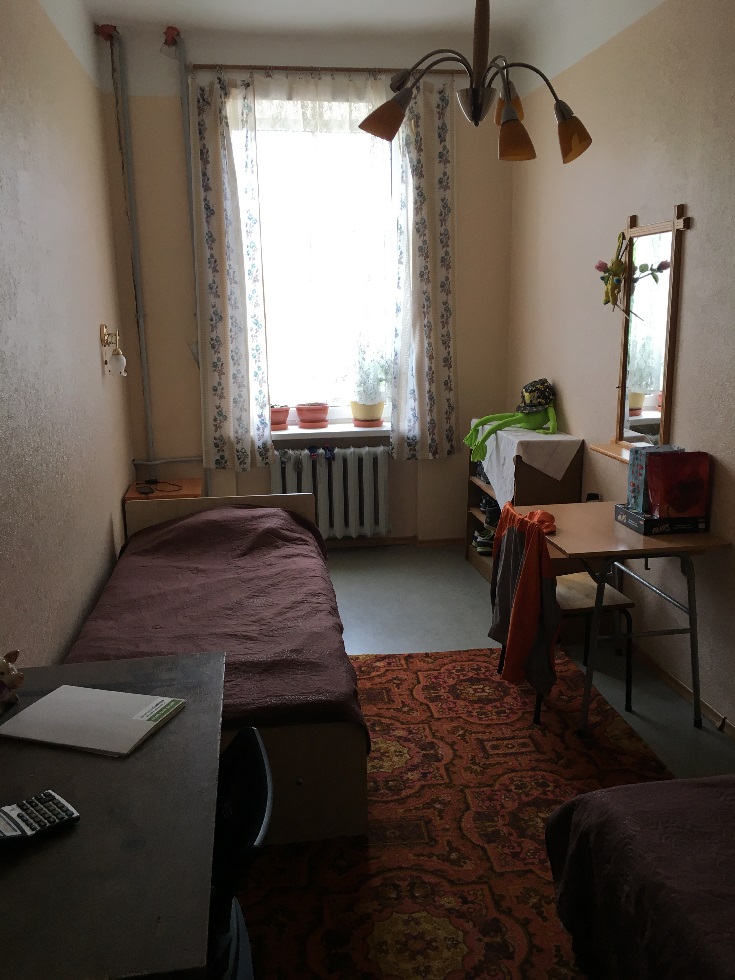 Bērnu istabā 2 personām  Sanitārais mezgls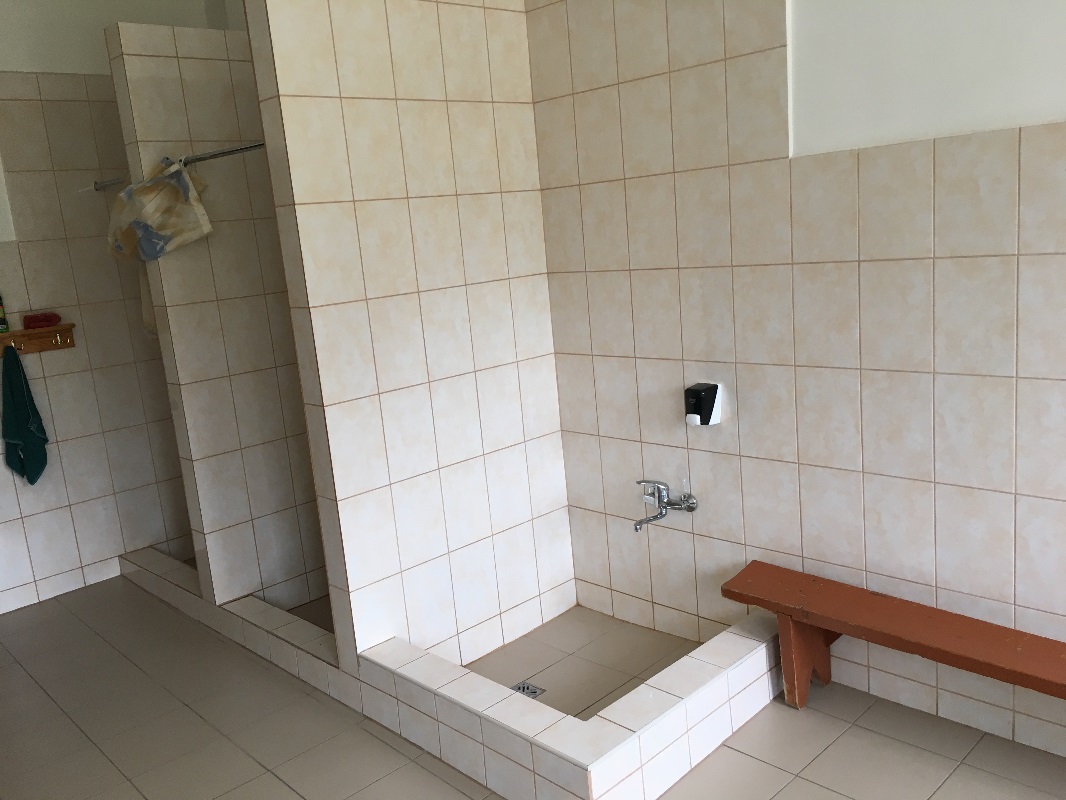 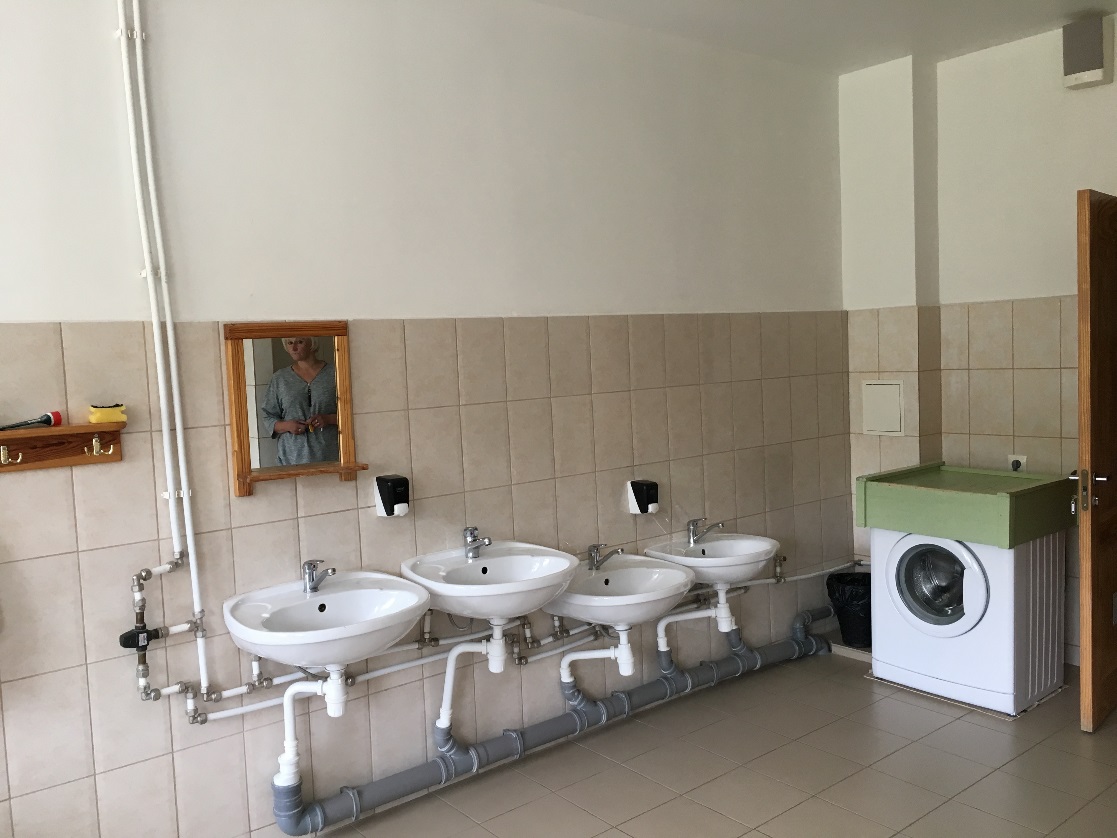 Dušas Tualetes kabīnes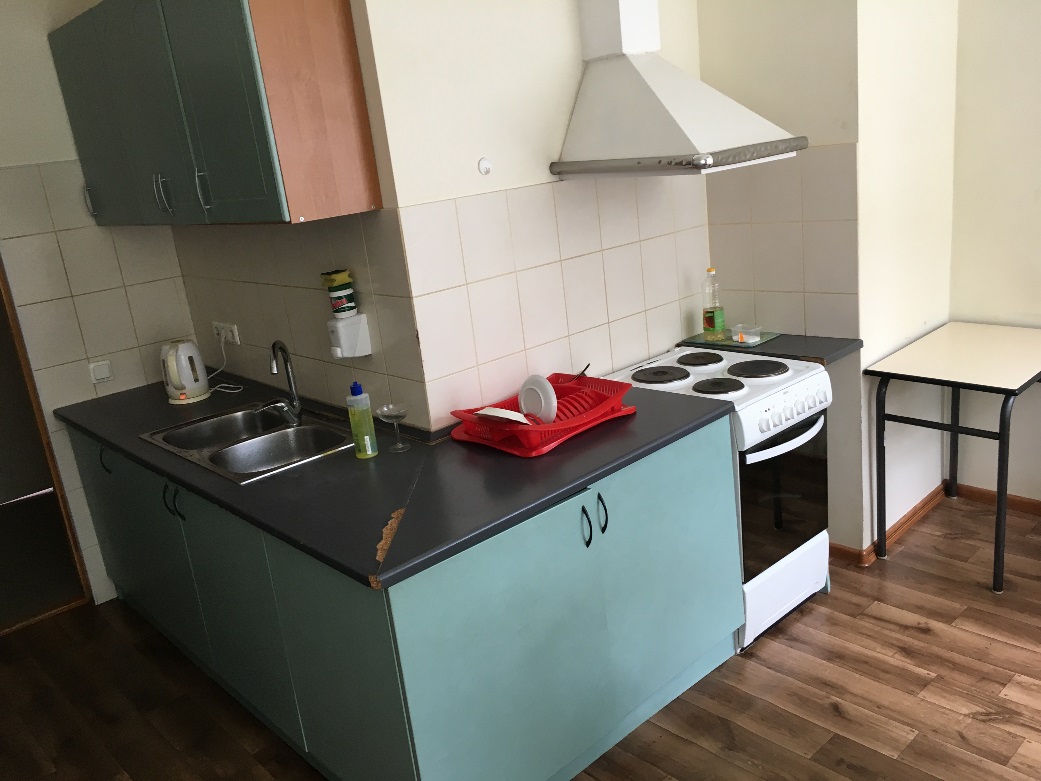 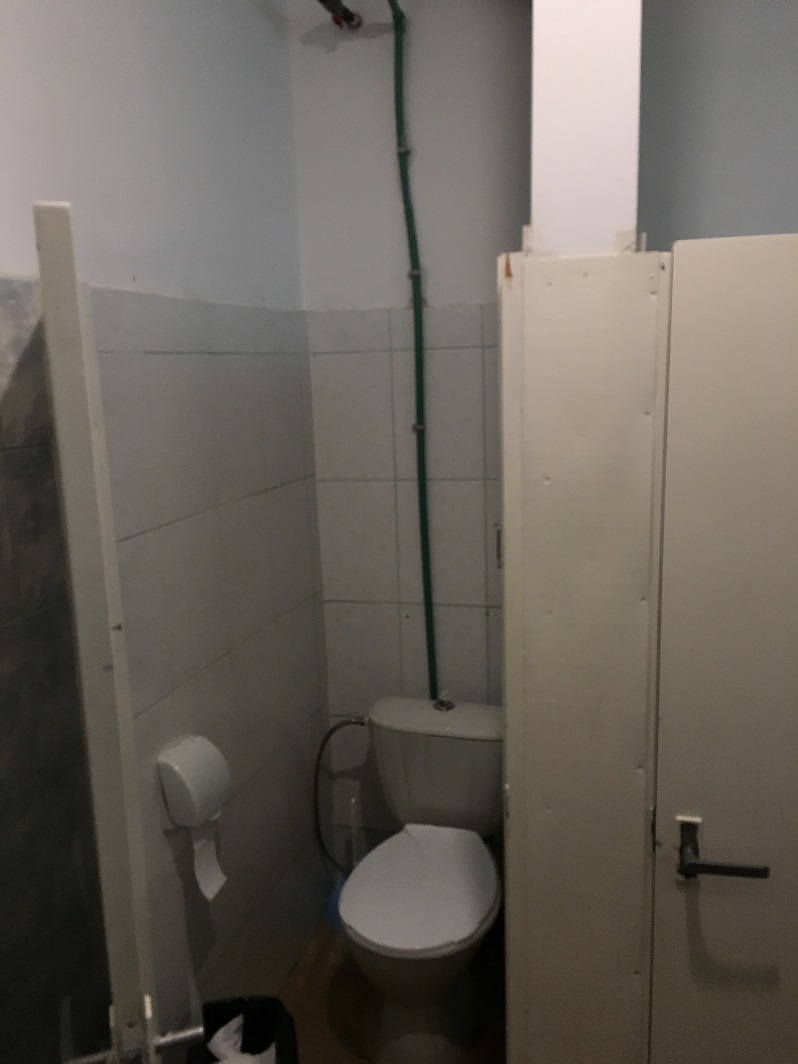 Virtuve Gaitenis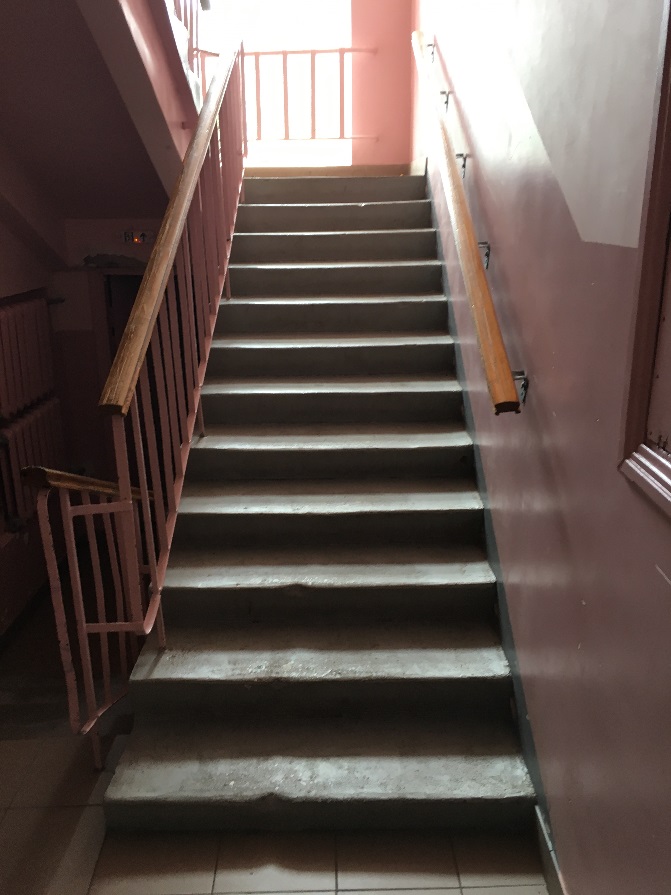 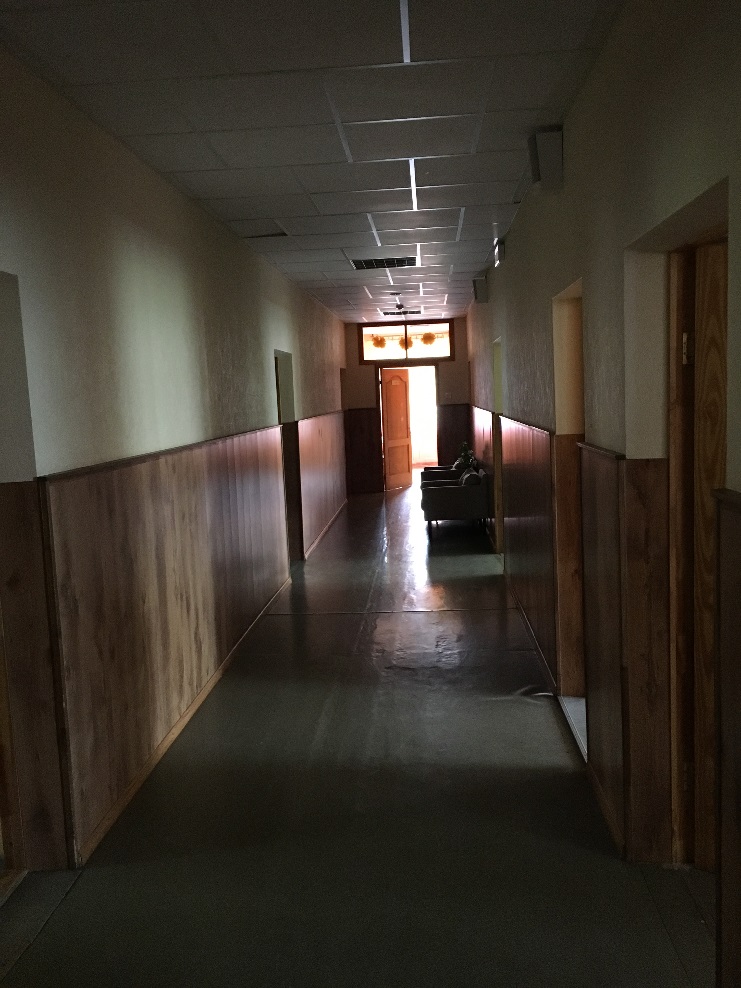 Kāpņu telpaAtpūtas telpa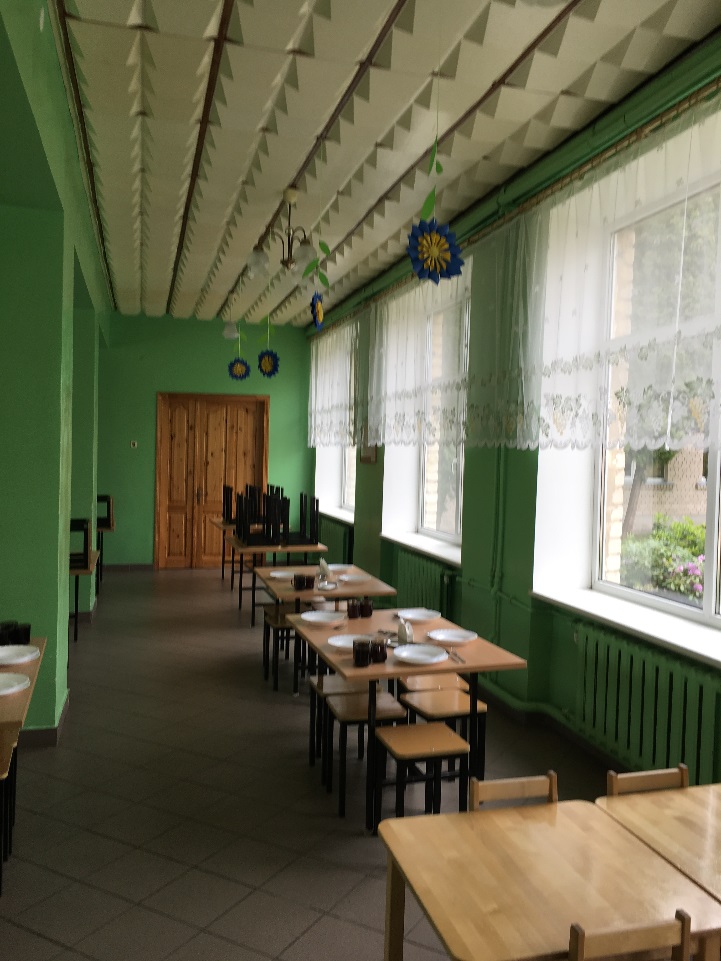 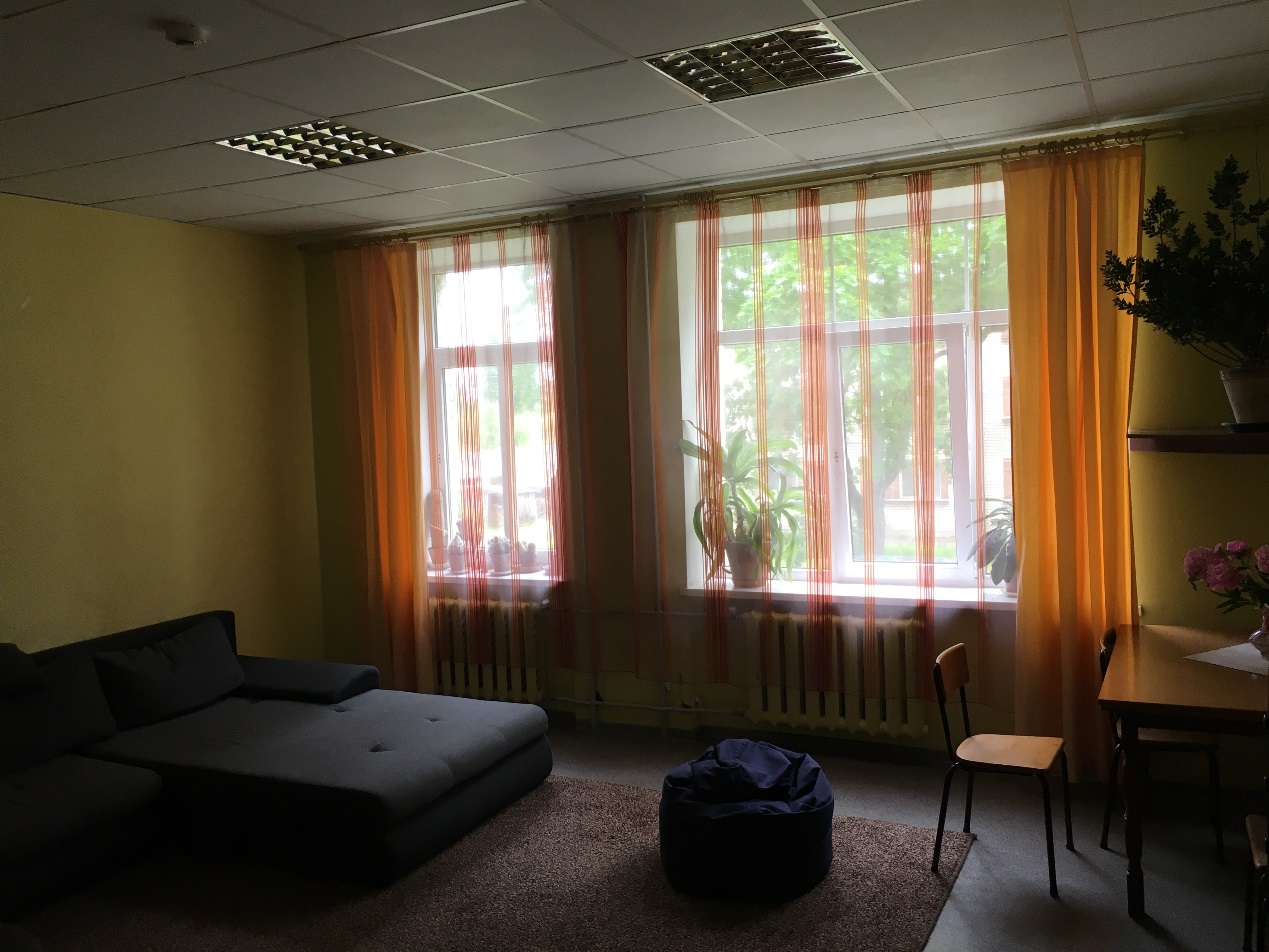 Skolas ēdamzāle Skolas virtuve. Nosūces sistēma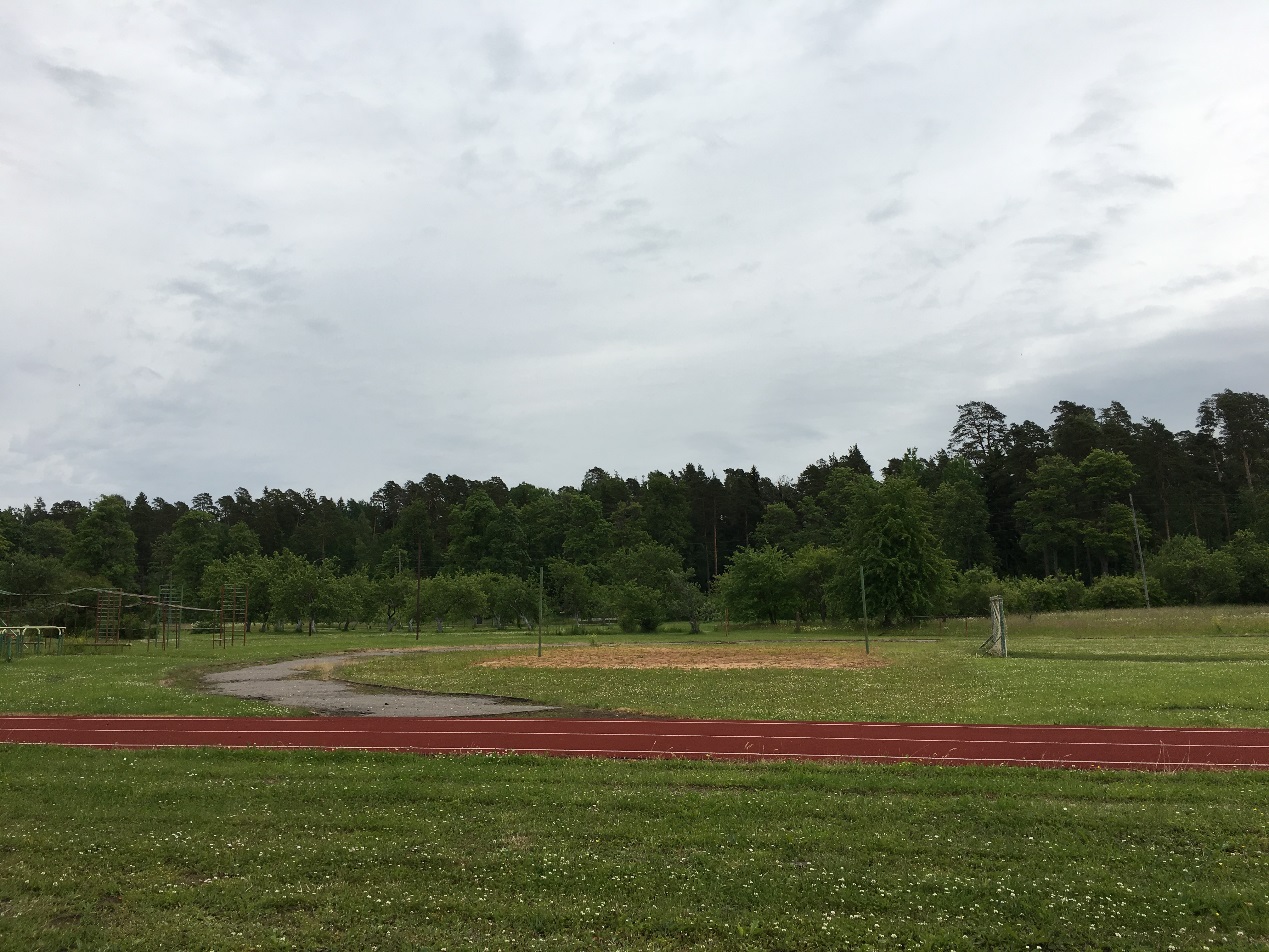 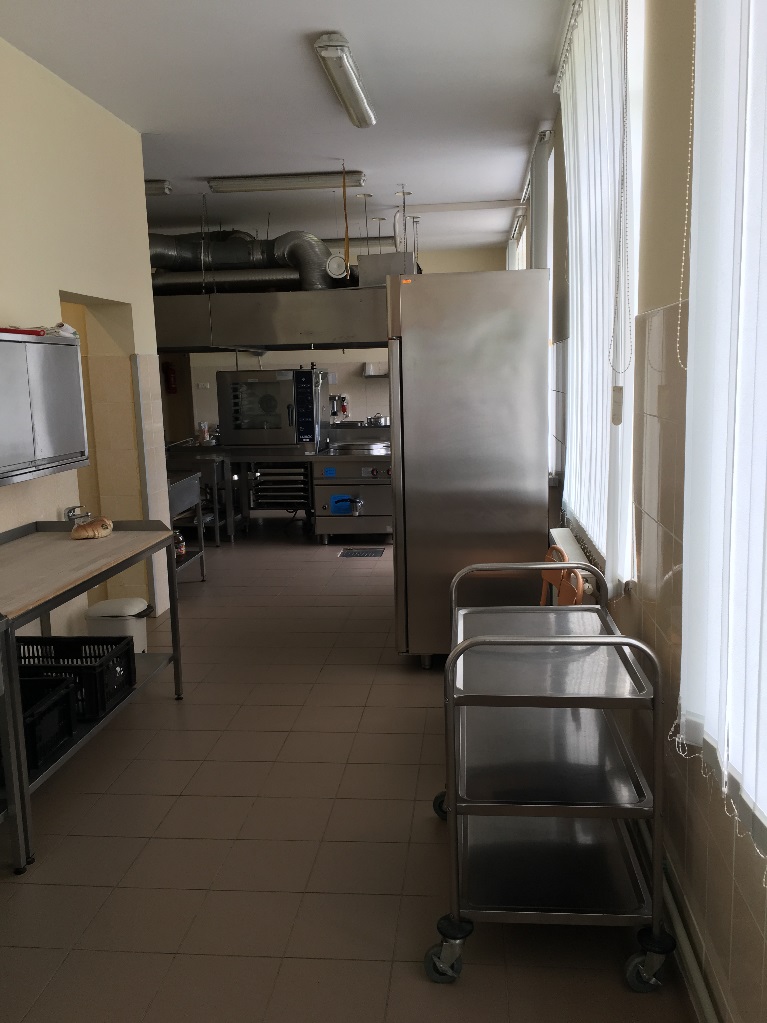 Sporta stadions ar aprīkojumu(Avots: Būvspeciālista veiktais novērtējums)PIELIKUMS: Iedzīvotāju skaita izmaiņas Apes novadā (no 01.01.2012. līdz 01.01.2017.)(Avots: PMLP)PIELIKUMS: BSAC “Gaujiena” pieejamie veselības speciālisti(Avoti: http://www.smiltene.lv/noderigas_informacija/open/84; http://www.aluksnesslimnica.lv/pacientiem.html; http://aluksnespoliklinika.lv/darbalaiki; http://www.smiltene.lv/veselibas_aprupes_pakalpojumi; http://lvmed.lv/fizioterapeits)PIELIKUMS: Izglītības iestāžu pieejamība(Avots: Apes novada pašvaldības mājaslapa)PIELIKUMS: Ārpusģimenes aprūpe Apes novadāTERMINITERMINU SKAIDROJUMSAizbildniecībaAizbildniecība jeb aizbildnība ir process, kad bērnam, kurš palicis bez vecāku gādības, ieceļ aizbildni (personu), kura bērnam turpmāk aizvietos vecākus un pārstāvēs bērnu viņa personiskajās un mantiskajās attiecībās.Alternatīvā aprūpeBērnu, kas palikuši bez vecāku gādības aprūpe. ANO Bērna tiesību konvencijā izmantots un starptautiski atzīts jēdziens. Nostiprināts un detalizēti skaidrots ANO Ģenerālās asamblejas 64.sesijā pieņemtajā rezolūcijā 64/142 “Pamatnostādnes par bērnu alternatīvo aprūpi”.  Latvijas normatīvos aktos alternatīvās aprūpes jēdziena vietā tiek izmantots ārpusģimenes aprūpes jēdziens.ANO pamatnostādnesANO ģenerālā asamblejā pieņemtā rezolūcija Nr. 64/142 “Pamatnostādnes par bērnu alternatīvo aprūpi” (Avots: http://www.lm.gov.lv/upload/berns_gimene/bernu_tiesibas/akti/guidelines.pdf ).Aprūpes personālsŠajā dokumentā terminā “aprūpes personāls” atbilstoši LR MK 18.05.2010. noteikumos Nr. 461 apstiprinātajam profesiju klasifikatoram ietvertas sekojošas profesiju grupas: 1) sociālā darba speciālisti (sociālais darbinieks, sociālais aprūpētājs, sociālais rehabilitētājs), 2) aprūpētāji, aukles un sociālie audzinātāji. Terminā nav ietverti veselības aprūpes speciālisti (ārstus, medmāsas, u.c.). un rehabilitācijas speciālisti (ergoterapeits, fizioterapeits, masieris, psihologs, sociālais pedagogs, logopēds, speciālais pedagogs, u.c.).AudžuģimeneĢimene vai persona, kas nodrošina aprūpi bērnam, kuram uz laiku vai pastāvīgi atņemta viņa ģimenes vide vai kura interesēs nav pieļaujama palikšana bioloģiskajā ģimenē līdz brīdim, kad bērns var atgriezties savā ģimenē vai, ja tas nav iespējams, tiek adoptēts, viņam nodibināta aizbildnība vai bērns ievietots bērnu aprūpes iestādē (Avots: Sociālo pakalpojumu aģentūra).Ārpusģimenes aprūpeAprūpe, kas bāreņiem un bez vecāku gādības palikušiem bērniem tiek nodrošināta pie aizbildņa, audžuģimenē, bērnu aprūpes iestādē (Avots: Bērnu tiesību aizsardzības likums).BārenisBērns, kura vecāki ir miruši vai likumā noteiktajā kārtībā atzīti par mirušiem (Avots: Bērnu tiesību aizsardzības likums).Bez vecāku gādības palicis bērnsBērns, kura vecāki nav zināmi, ir pazuduši vai ilgstošas slimības dēļ nespēj realizēt aizgādību vai kura vecākiem atņemtas aprūpes vai aizgādības tiesības (Avots: Bērnu tiesību aizsardzības likums). Bērna aprūpeBērna aprūpe nozīmē viņa ikdienas uzturēšanu, kas ietver ēdiena, apģērba, mājokļa un veselības aprūpes nodrošināšanu, bērna kopšanu un viņa izglītošanu, audzināšanu, kā arī garīgās un fiziskās attīstības nodrošināšanu, pēc iespējas ievērojot viņa individualitāti, spējas un intereses un sagatavojot bērnu neatkarīgai dzīvei (Avots: Valsts bērnu tiesību aizsardzības inspekcija).Deinstitucionalizācija (DI)Pakalpojumu sistēmas izveide, kas sniedz personai, kurai ir ierobežotas spējas sevi aprūpēt, nepieciešamo atbalstu, lai tā spētu dzīvot mājās vai ģimenes vidē.  DI ir ilgstošs process, kura laikā pakalpojumus institūcijās aizstāj ar pakalpojumiem personas dzīvesvietā (Avots: LM Rīcības plāns deinstitucionalizācijas īstenošanai 2015.-2020. gadam).  DI mērķa grupas personu individuālie izvērtējumiDI ietvaros īstenotā projekta “Vidzeme iekļauj!” izstrādātie mērķa grupu individuālie izvērtējumi.ES Kopējās vadlīnijasEiropas Komisijas izstrādātas Eiropas vadlīnijas pārejai no institucionāliem uz SBSP.  ESF projekts “Vidzeme iekļauj” Projekta mērķis ir Vidzemes reģionā palielināt ģimeniskai videi pietuvinātu un sabiedrībā balstītu* sociālo pakalpojumu pieejamību dzīvesvietā personām ar invaliditāti un bērniem (pakalpojumu un apmācību finansējums, atbilstoši MK noteikumiem Nr. 313.).Ģimeniskai videi pietuvināts pakalpojumsPakalpojuma forma, kas paredz bērna aprūpi mazās grupās tādā veidā, kas līdzinās autonomas ģimenes apstākļiem ar vienu vai vairākiem aprūpes speciālistiem, kas pilda vecāku funkcijas (Avots: 28. lpp., http://www.deinstitutionalisationguide.eu/wp-content/uploads/2016/04/GUIDELINES-Final-English.pdf )Individuālo vajadzību izvērtēšanaProcess, kura gaitā tiek noteikts bērna stāvoklis, situācija, raksturlielumi u.c. rādītāji (Avots: Bāreņa un bez vecāku gādības palikuša bērna attīstības vērtēšanas kritēriju un individuālā izvērtējuma metodika).  Jauniešu mājaIlgstošas sociālās aprūpes un sociālās rehabilitācijas institūcijas izveidota viena vai vairākas atsevišķas dzīvokļa tipa telpas, kurās bāreņi un bez vecāku gādības palikuši bērni vecumā no 15 līdz 17 gadiem apgūst sociālās prasmes un iemaņas, kuras nepieciešamas patstāvīgai dzīvei (Avots: Izvērtējums „Publisko individuālo pakalpojumu klāsta izvērtējums atbilstoši apdzīvojumam”).Juridiski brīvi bērniBērni, kuru vecākiem ar tiesas lēmumu ir atņemtas aizgādības tiesības.Prasības sociālo pakalpojumu sniedzējiem2017. gada 13. jūnijā pieņemtie Ministru kabineta noteikumi Nr. 338 “Prasības sociālo pakalpojumu sniedzējiem”.PusaudžiBalstoties uz ‘”ANO vispārējajiem komentāriem par bērnu tiesību nodrošināšanu pusaudžu gados” ar pusaudzi šajā dokumentā tiek saprasts bērns vecumā no 10-17 (ieskaitot) g.v. (Avots: ANO vispārējajiem komentāriem par bērnu tiesību nodrošināšanu pusaudžu gados, 3.lpp.)Sabiedrībā balstīti sociālie pakalpojumiSabiedrībā balstīti sociālie pakalpojumi ir visi sociālie pakalpojumi, izņemot ilgstošas sociālās aprūpes un sociālās rehabilitācijas pakalpojumus institūcijās. SBSP ārpusģimenes aprūpē esošajiem bērniem ietver aprūpi ģimenes vidē: pie aizbildņa vai audžuģimenē, kā arī uzturēšanos ģimeniskai videi pietuvinātā pakalpojumā vai “jauniešu mājā” (Avots: LM Rīcības plāns deinstitucionalizācijas īstenošanai 2015.-2020. gadam).  StandartiFICE (Fédération Internationale des Communautés Educatives), IFCO (International Foster Care Organisation - Starptautiskā Audžuvecāku organizācija) un SOS Children’s Villages (SOS bērnu ciemati) izstrādāti ārpusģimenes aprūpes kvalitātes standarti Eiropā. “Standarti bērnu alternatīvai aprūpei” (Avots: Quality4Children Standarts)SAĪSINĀJUMISAĪSINĀJUMU SKAIDROJUMSAAAAizbildnis, audžuģimene un adoptētājsANO  Apvienoto Nāciju OrganizācijaBSACilgstošas sociālās aprūpes un sociālās rehabilitācijas institūcija bērniemBSAC bērniārpusģimenes aprūpē esoši bērni un jaunieši līdz 17 gadu vecumam (ieskaitot), kuri saņem valsts vai pašvaldības finansētus BSAC  pakalpojumusBSAC “Gaujiena”bērnu sociālās aprūpes centrs “Gaujiena”DIDeinstitucionalizācijaESEiropas SavienībaESFEiropas Sociālais fondsEUREiroFTFunkcionālie traucējumiGRTGarīga rakstura traucējumiĢACĢimeņu atbalsta centrsĢVPPĢimeniskai videi pietuvināts pakalpojumsLMLabklājības ministrijaLM SPSRLabklājības ministrijas Sabiedrisko pakalpojumu sniedzēju reģistrsLPRLatgales plānošanas reģionsMKMinistru kabinetsMK 313Ministru kabineta 16.06.2015. noteikumi Nr.313 “Darbības programmas "Izaugsme un nodarbinātība" 9.2.2.specifiskā atbalsta mērķa "Palielināt kvalitatīvu institucionālai aprūpei alternatīvu sociālo pakalpojumu dzīvesvietā un ģimeniskai videi pietuvinātu pakalpojumu pieejamību personām ar invaliditāti un bērniem" 9.2.2.1.pasākuma "Deinstitucionalizācija" īstenošanas noteikumi”n.d.Nav datuPMLPPilsonības un migrācijas lietu pārvaldeProjektsEiropas Sociālā fonda līdzfinansēts projekts „Vidzeme iekļauj”RPRRīgas plānošanas reģionsSBSPSabiedrībā balstīti sociālie pakalpojumiSIASabiedrība ar ierobežotu atbildībuVPRVidzemes plānošanas reģionsNosaukumsBērnu sociālais aprūpes centrs “Gaujiena”Bērnu sociālais aprūpes centrs “Gaujiena”PašvaldībaApes novada pašvaldībaApes novada pašvaldībaAdrese„Internātskola”, Gaujiena, Gaujienas pagasts, Apes novads, LV-4339„Internātskola”, Gaujiena, Gaujienas pagasts, Apes novads, LV-4339Mājas lapawww.apesnovads.lv www.apesnovads.lv Juridiskais statussPašvaldības iestādePašvaldības iestādeDibināšanas gads1997. gads1997. gadsDibinātājsBijusī Alūksnes rajona padomeBijusī Alūksnes rajona padomeBērnu skaits (01.06.2017.)1111DI ietvaros izvērtēto bērnu skaits1111Novadi no kuriem bērni ievietoti (skaits)Apes novads4 (2 bērni no Gaujienas)Novadi no kuriem bērni ievietoti (skaits)Viļakas novada4Novadi no kuriem bērni ievietoti (skaits)Ķekavas novada2Novadi no kuriem bērni ievietoti (skaits)Alūksnes novada 1Bērnu vecums (skaits)7 - 11 gadi (ieskaitot)1Bērnu vecums (skaits)12 - 17 gadi (ieskaitot)10Personāla skaits1212Likmju skaits7,557,55Aprūpes personāla skaits uz 1 bērnu0,540,54Aprūpes personāla likmes uz 1 bērnu0,450,45Telpu apjoms uz 1 bērnu, m²29,09 m²29,09 m²Izmaksas uz 1 bērnu mēnesī, EUR420 EUR 420 EUR Nr.p.k.SNIEGTIE PAKALPOJUMI 
(uz 01.06.2017.)PAKALPOJUMA ATTĪSTĪBA1231.Ilgstošas sociālās aprūpes un sociālās rehabilitācijas institūcija bērniem Pakalpojums tiek sniegts kopš 1997. gada; reģistrēts LM SPSR 15.10.2007.201420152016BĒRNU SKAITS DALĪJUMĀ PA APRŪPES VEIDIEM PIRMS IEVIETOŠANAS BSAC:Bioloģiskā ģimene844BĒRNU SKAITS DALĪJUMĀ PA APRŪPES VEIDIEM PIRMS IEVIETOŠANAS BSAC:Audžuģimene126BĒRNU SKAITS DALĪJUMĀ PA APRŪPES VEIDIEM PIRMS IEVIETOŠANAS BSAC:Aizbildnība001BĒRNU SKAITS DALĪJUMĀ PA APRŪPES VEIDIEM PIRMS IEVIETOŠANAS BSAC:Kopā ievietoti:9611BĒRNU SKAITS DALĪJUMĀ PA APRŪPES VEIDIEM PĒC IZSTĀŠANĀS NO BSAC:Atgriezušies pie vecākiem32n.d.BĒRNU SKAITS DALĪJUMĀ PA APRŪPES VEIDIEM PĒC IZSTĀŠANĀS NO BSAC:Nodoti aizbildnībā40n.d.BĒRNU SKAITS DALĪJUMĀ PA APRŪPES VEIDIEM PĒC IZSTĀŠANĀS NO BSAC:Nodoti audzināšanā audžuģimenēs40n.d.BĒRNU SKAITS DALĪJUMĀ PA APRŪPES VEIDIEM PĒC IZSTĀŠANĀS NO BSAC:Aizgājuši patstāvīgā dzīvē26n.d.BĒRNU SKAITS DALĪJUMĀ PA APRŪPES VEIDIEM PĒC IZSTĀŠANĀS NO BSAC:Pārvietoti1 (uz VSAC)0n.d.BĒRNU SKAITS DALĪJUMĀ PA APRŪPES VEIDIEM PĒC IZSTĀŠANĀS NO BSAC:Kopā:148n.d.PERSONĀLA GRUPAAMATSIZGLĪTĪBAS LĪMENISDARBINIEKU SKAITSLIKMJU SKAITS12345Aprūpes personālsAprūpētājs1 augstākā, 3 - vidējā43,5Aprūpes personālsSociālais aprūpētājs Augstākā10,75Aprūpes personālsSociālais darbinieks – sociālais pedagogsAugstākā10,75Medicīniskais personālsMedicīnas māsaVidējā10,3Administratīvais personālsVadītājsAugstākā11Administratīvais personālsVadītāja vietnieks saimnieciskajā darbāVidējā10,25Administratīvais personālsLietvedeVidējā10,3Saimnieciskais personālsGaldnieksVidējā10,2Saimnieciskais personālsApkopējaVidējā10,5KOPĀ:KOPĀ:KOPĀ:127,55Nr.p.k.POZĪCIJARĀDĪTĀJI2014201420152015201620161234455661.Ieņēmumi:Ieņēmumi:Ieņēmumi:Ieņēmumi:Ieņēmumi:Ieņēmumi:Ieņēmumi:Ieņēmumi:1.1.Faktiskie ieņēmumi (izņemot humāno palīdzību), EURiemaksas no valsts budžeta0,000,000,000,00n.d.n.d.1.1.Faktiskie ieņēmumi (izņemot humāno palīdzību), EURpašvaldību iemaksas72 811,0072 811,0066 116,0066 116,00n.d.n.d.1.1.Faktiskie ieņēmumi (izņemot humāno palīdzību), EURciti ieņēmumi0,000,000,000,00n.d.n.d.1.1.Faktiskie ieņēmumi (izņemot humāno palīdzību), EURIeņēmumi kopā, EUR:72 811,0072 811,0066 116,0066 116,00n.d.n.d.1.2.Humānā palīdzība, ziedojumi, EURSaņemtā humānā palīdzība, ziedojumi kopā, EUR:0,000,000,000,00n.d.n.d.2.Izdevumi:Izdevumi:Izdevumi:Izdevumi:Izdevumi:Izdevumi:Izdevumi:Izdevumi:2.1.Izdevumi (izņemot kapitālos izdevumus), EURkopējie ēku uzturēšanas un komunālie izdevumi, no kuriem:1 199,001 199,00637,00637,00n.d.n.d.2.1.Izdevumi (izņemot kapitālos izdevumus), EURremontu un iestādes uzturēšanas izdevumi525,00525,0055,0055,00n.d.n.d.2.1.Izdevumi (izņemot kapitālos izdevumus), EURkomunālo pakalpojumu izdevumi674,00674,00582,00582,00n.d.n.d.2.1.Izdevumi (izņemot kapitālos izdevumus), EURizdevumi kurināmā iegādei0,000,000,000,00n.d.n.d.2.1.Izdevumi (izņemot kapitālos izdevumus), EURdarbinieku atalgojums (t.sk. nodokļi)50 011,0050 011,0051 782,0051 782,00n.d.n.d.2.1.Izdevumi (izņemot kapitālos izdevumus), EURkopējie ar bērniem tieši saistītie izdevumi, no kuriem:12 794,0012 794,009 187,009 187,00n.d.n.d.2.1.Izdevumi (izņemot kapitālos izdevumus), EURēdināšanas izdevumi7 954,007 954,007 578,007 578,00n.d.n.d.2.1.Izdevumi (izņemot kapitālos izdevumus), EURzāļu iegādes izdevumi1 455,001 455,00591,00591,00n.d.n.d.2.1.Izdevumi (izņemot kapitālos izdevumus), EURmīkstā inventāra iegādes izdevumi 2 430,002 430,00311,00311,00n.d.n.d.2.1.Izdevumi (izņemot kapitālos izdevumus), EURsanitāri higiēnisko materiālu iegādes izdevumi617,00617,00570,00570,00n.d.n.d.2.1.Izdevumi (izņemot kapitālos izdevumus), EURmācību līdzekļu un materiālu iegādes izdevumi338,00338,00137,00137,00n.d.n.d.2.1.Izdevumi (izņemot kapitālos izdevumus), EURperiodikas iegādes i izdevumi0,000,000,000,00n.d.n.d.2.1.Izdevumi (izņemot kapitālos izdevumus), EURciti tieši saistītie izdevumi0,000,000k000k00n.d.n.d.2.1.Izdevumi (izņemot kapitālos izdevumus), EURadministratīvie izdevumi695,00695,0095,0095,00n.d.n.d.2.1.Izdevumi (izņemot kapitālos izdevumus), EURciti saistītie izdevumi6 080,006 080,004 308,004 308,00n.d.n.d.2.1.Izdevumi (izņemot kapitālos izdevumus), EURIzdevumi kopā, EUR:70 779,0070 779,0066 009,0066 009,00n.d.n.d.2.2.Kapitālie izdevumi, EUR:Kapitālie izdevumi kopā, EUR: 360,00360,000,000,00n.d.n.d.3.Kopējais finanšu līdzekļu izlietojums uz vienu bērnu mēnesīKopējais finanšu līdzekļu izlietojums uz vienu bērnu mēnesīKopējais finanšu līdzekļu izlietojums uz vienu bērnu mēnesīKopējais finanšu līdzekļu izlietojums uz vienu bērnu mēnesīKopējais finanšu līdzekļu izlietojums uz vienu bērnu mēnesīKopējais finanšu līdzekļu izlietojums uz vienu bērnu mēnesīKopējais finanšu līdzekļu izlietojums uz vienu bērnu mēnesīKopējais finanšu līdzekļu izlietojums uz vienu bērnu mēnesī3.1.Kopējie izlietotie līdzekļi uz vienu bērnu MĒNESĪ (bez humānās palīdzības un kapitālieguldījumiem), EURKopējie izlietotie līdzekļi uz vienu bērnu MĒNESĪ (bez humānās palīdzības un kapitālieguldījumiem), EURKopējie izlietotie līdzekļi uz vienu bērnu MĒNESĪ (bez humānās palīdzības un kapitālieguldījumiem), EUR363,59363,59400,46400,46n.d.3.1.ēdināšanai izlietotie līdzekļi DIENĀēdināšanai izlietotie līdzekļi DIENĀēdināšanai izlietotie līdzekļi DIENĀ1,361,361,531,53n.d.3.1.zāļu iegādei izlietotie līdzekļi DIENĀzāļu iegādei izlietotie līdzekļi DIENĀzāļu iegādei izlietotie līdzekļi DIENĀ0,250,250,120,12n.d.3.1.mīkstā inventāra iegādei izlietotie līdzekļi MĒNESĪmīkstā inventāra iegādei izlietotie līdzekļi MĒNESĪmīkstā inventāra iegādei izlietotie līdzekļi MĒNESĪ12,4812,481,891,89n.d.3.1.sanitāri higiēnisko materiālu iegādei izlietotie līdzekļi MĒNESĪsanitāri higiēnisko materiālu iegādei izlietotie līdzekļi MĒNESĪsanitāri higiēnisko materiālu iegādei izlietotie līdzekļi MĒNESĪ3,173,173,463,46n.d.Nr.p.k.NORMATĪVAIS AKTSATBILSTĪBAATBILSTĪBA12331.Alternatīvās aprūpes iestādēm ir jābūt mazām, un to videi jābūt pēc iespējas tuvai ģimenes vai nelielas grupas videi (ANO pamatnostādnes 123. p.). Vienā aprūpes institūcijas ēkā nedrīkst novietot vairāk kā 24 bērnus (Prasības sociālo pakalpojumu sniedzējiem, 42. p.); ģimeniska vide ietver bērnu izvietošanu nelielās grupās (līdz 8 bērniem vienā grupā), katrai grupai nodrošinot atsevišķas sadzīves, sanitārās telpas un virtuvi (Prasības sociālo pakalpojumu sniedzējiem, 43. p.).Pēdējo 5 gadu laikā bērnu skaits BSAC “Gaujiena” nav pārsniedzis 20; uz 01.062017. iestādē bija ievietoti 11 bērni. BSAC “Gaujiena” atbilst mazās institūcijas prasībām attiecībā uz bērnu skaitu.Bērni BSAC “Gaujienas” netiek iedalīti mazās grupās, līdz ar to bērnu skaits kopējā grupā ir 11 (pārsniedz 8).Visiem BSAC “Gaujiena” bērniem ir kopēja virtuve, sadzīves un sanitārās telpas, līdz ar to telpu iekārtojums neatbilst ģimeniskas vides nosacījumiem. Telpu izkārtojums, t.sk. sanitārā mezgla izvietojums, ir veidots internāta vajadzībām.Pēdējo 5 gadu laikā bērnu skaits BSAC “Gaujiena” nav pārsniedzis 20; uz 01.062017. iestādē bija ievietoti 11 bērni. BSAC “Gaujiena” atbilst mazās institūcijas prasībām attiecībā uz bērnu skaitu.Bērni BSAC “Gaujienas” netiek iedalīti mazās grupās, līdz ar to bērnu skaits kopējā grupā ir 11 (pārsniedz 8).Visiem BSAC “Gaujiena” bērniem ir kopēja virtuve, sadzīves un sanitārās telpas, līdz ar to telpu iekārtojums neatbilst ģimeniskas vides nosacījumiem. Telpu izkārtojums, t.sk. sanitārā mezgla izvietojums, ir veidots internāta vajadzībām.2.Bērnu aprūpes iestāžu telpām ir jāatbilst atbilst veselības un drošības prasībām (Prasības sociālo pakalpojumu sniedzējiem, 42. p.).BSAC “Gaujiena” telpas neatbilst veselības un drošības prasībām, jo logiem nav vērtņu, kas ierobežo drošību avārijas situācijās, kā arī rada gaisa piesmakumu.BSAC “Gaujiena” telpas neatbilst veselības un drošības prasībām, jo logiem nav vērtņu, kas ierobežo drošību avārijas situācijās, kā arī rada gaisa piesmakumu.3.Slēgto institūciju telpas netiek izmantotas citu izolējošu sociālo pakalpojumu sniegšanai (Rīcības plāns deinstitucionalizācijas īstenošanai, 5. lpp.).Ēka, kurā atrodas BSAC “Gaujiena’, nav piemērota ģimeniskai videi pietuvināta pakalpojuma sniegšanai, jo tajā atrodas internāts, medpunkts, skolas internāts, pirmsskolas izglītības iestāde.BSAC bērniem vairākus pakalpojumus nodrošina internātskola, t.sk. izglītība, ēdināšana, psihologa pakalpojumi, ārstnieciskā vingrošana,  u.c.).Ēka, kurā atrodas BSAC “Gaujiena’, nav piemērota ģimeniskai videi pietuvināta pakalpojuma sniegšanai, jo tajā atrodas internāts, medpunkts, skolas internāts, pirmsskolas izglītības iestāde.BSAC bērniem vairākus pakalpojumus nodrošina internātskola, t.sk. izglītība, ēdināšana, psihologa pakalpojumi, ārstnieciskā vingrošana,  u.c.).4.Ģimeniskai videi pietuvināts pakalpojums paredz aprūpes organizēšanu atbilstoši bērna individuālajām vajadzībām un bērna labākajām interesēm (Eiropas deinstitucionalizācijas vadlīnijas, 28. lpp.). 5 no 11 BSAC “Gaujiena” dzīvojošo bērnu ir vecumā no 16-18 g., tāpēc būtiski ir izvērtēt esošā pakalpojuma atbilstību pusaudžu vajadzībām. BSAC “Gaujiena” nepraktizē jauniešu mājas pakalpojumā pieņemto praksi par bērnu daļēji patstāvīgu dzīvi un atbildību par personīgo aprūpi, t.sk. finanšu plānošanu, iepirkšanos, ēst gatavošanu, uzkopšanu, u.c. Saskaņā ar DI ietvaros veiktajiem individuālajiem izvērtējumiem jauniešu mājas pakalpojums ir ieteikts 2 BSAC “Gaujiena” dzīvojošajiem jauniešiem.5 no 11 BSAC “Gaujiena” dzīvojošo bērnu ir vecumā no 16-18 g., tāpēc būtiski ir izvērtēt esošā pakalpojuma atbilstību pusaudžu vajadzībām. BSAC “Gaujiena” nepraktizē jauniešu mājas pakalpojumā pieņemto praksi par bērnu daļēji patstāvīgu dzīvi un atbildību par personīgo aprūpi, t.sk. finanšu plānošanu, iepirkšanos, ēst gatavošanu, uzkopšanu, u.c. Saskaņā ar DI ietvaros veiktajiem individuālajiem izvērtējumiem jauniešu mājas pakalpojums ir ieteikts 2 BSAC “Gaujiena” dzīvojošajiem jauniešiem.5.Ģimeniskai videi pietuvināts pakalpojums veicina ģimenisku sajūtu (Eiropas deinstitucionalizācijas vadlīnijas, 28. lpp.). Aprūpētājs nodrošina bērnam personīgo telpu un rada vidi, kurā viņš var attīstīt pieķeršanos un piederības sajūtu (“Quality4Children”, 7. standarts).BSAC “Gaujiena” telpas ir būvētas internātskolas vajadzībām, un tās nerada sajūtu par mājīgu vidi.BSAC “Gaujiena” aprūpes modelī bērni ir izvietoti istabās pa 2-3, taču atsevišķos gadījumos arī pa vienam; bērniem ir savas mēbeles un personīgās lietas. BSAC “Gaujiena” telpas ir būvētas internātskolas vajadzībām, un tās nerada sajūtu par mājīgu vidi.BSAC “Gaujiena” aprūpes modelī bērni ir izvietoti istabās pa 2-3, taču atsevišķos gadījumos arī pa vienam; bērniem ir savas mēbeles un personīgās lietas. 6.Ģimeniskai videi pietuvināts pakalpojums ietver aprūpes modeli ar vienu vai vairākiem aprūpes speciālistiem, kas pilda vecāku funkcijas.Bērnu pamatvajadzība ir patstāvīga piesaiste un stabilas attiecības ar aprūpētāju (ANO pamatnostādnes 12. p., Quality4Children 7. standarts).BSAC “Gaujiena” aprūpes darbs tiek organizēts maiņās, līdz ar to katrs aprūpētājs ir darbā tikai katru ceturto dienu. Aprūpētājiem ir “piesaistīti” noteiktā istabiņā dzīvojoši bērni, kuru sadzīves vajadzībām aprūpētājs seko līdzi un atbalsta tās.BSAC “Gaujiena” aprūpes darbs tiek organizēts maiņās, līdz ar to katrs aprūpētājs ir darbā tikai katru ceturto dienu. Aprūpētājiem ir “piesaistīti” noteiktā istabiņā dzīvojoši bērni, kuru sadzīves vajadzībām aprūpētājs seko līdzi un atbalsta tās.7.Lēmumos par alternatīvo aprūpi bērnu vēlams paturēt pēc iespējas tuvāk tā pierastajai dzīvesvietai, lai atvieglotu sakarus un bērna potenciālo atkal apvienošanos ar ģimeni un bērna izglītība, kultūras un sociālā dzīve tiktu pēc iespējas mazāk traucēta (ANO pamatnostādnes 11. p.). Tikai daļai bērnu BSAC “Gaujiena” novietojums atbilst nosacījumam par atrašanos tuvāk ierastajai dzīvesvietai, kas potenciāli varētu sekmēt saskarsmi ar ģimeni un tuviniekiem: 4 bērni ir no Apes novada, 2 – no kaimiņu novada (Alūksnes). 5 no 11 bērnu aprūpē netiek īstenots nosacījums par bērnu saglabāšanu pēc iespējas tuvāk dzīvesvietai.Tikai daļai bērnu BSAC “Gaujiena” novietojums atbilst nosacījumam par atrašanos tuvāk ierastajai dzīvesvietai, kas potenciāli varētu sekmēt saskarsmi ar ģimeni un tuviniekiem: 4 bērni ir no Apes novada, 2 – no kaimiņu novada (Alūksnes). 5 no 11 bērnu aprūpē netiek īstenots nosacījums par bērnu saglabāšanu pēc iespējas tuvāk dzīvesvietai.8.Aprūpes pakalpojumā ir jāveicina bērna saskarsme ar ģimeni u.c. tuvām personām, kā arī jāīsteno aktīva līdzdalība ģimeņu atkalapvienošanā (ANO pamatnostādnes 53., 81. p., Quality4Children 8. standarts). Bērnu aprūpes iestādei ir pienākums veicināt ģimenes saišu atjaunošanos, kā arī nodrošināt bērnam iespēju tikties ar vecākiem un radiniekiem (Metodiskie ieteikumi bāriņtiesām un pašvaldības sociālajiem dienestiem, 14. lpp.)Laika periodā 2014.-2016. g. BSAC “Gaujiena” no ģimenēm uzņemto bērnu skaits ievērojami pārsniedz ģimenēs atgriezto bērnu skaitu. Tas var tikt skaidrots ar mazefektīviem pasākumiem ģimeņu atkal apvienošanā, aizbildņu un audžuģimeņu meklēšanā, adopcijas veicināšanā. Bērnu atgriešanas iespējas ģimenē, protams, būtiski ietekmē arī situācija ģimenē, no kuras bērns ir izņemts.9.ANO pamatnostādnes 14. punkts: “bērnu ievietošana institūcijā ir jāizmanto kā pagaidu pasākums uz visīsāko iespējamo laiku”.Vidējais bērnu uzturēšanās ilgums BSAC “Gaujiena” ir 2 gadi un 5 mēneši), kas liecina par bērnu ilglaicīgu atrašanos institūcijā.Vidējais bērnu uzturēšanās ilgums BSAC “Gaujiena” ir 2 gadi un 5 mēneši), kas liecina par bērnu ilglaicīgu atrašanos institūcijā.10.Aprūpes iestādēm ir “sistemātiski jātiecas sagatavot bērnus patstāvīgai dzīvei un pilnīgai integrācijai sabiedrībā, īpaši rūpējoties par viņu sociālajām un dzīves prasmēm” (ANO pamatnostādnes 131., 132. p.; “Quality4Children” 14. standarts). BSAC “Gaujiena” nepraktizē jauniešu mājas pakalpojumā pieņemto praksi par bērnu daļēji patstāvīgu dzīvi un atbildību par personīgo aprūpi, t.sk. finanšu plānošanu, iepirkšanos, un patstāvīgu ēst gatavošanu. Jauniešu mājas pakalpojums ir ieteikts 2 DI ietvaros izvērtētajiem un BSAC “Gaujiena” dzīvojošajiem jauniešiem.Pozitīvi vērtējamas BSAC “Gaujiena” bērnu iespējas iesaistīties lauku darbos, kā arī gūt ienākumus, palīdzot apkārtējiem iedzīvotājiem, lasot ogas un sēnes.BSAC “Gaujiena” sasaiste ar internātskolu un novietojums tās teritorijā veicina BSAC dzīvojošo bērnu primāru sasaisti un integrāciju ar Gaujienas internātpamatskolas sociālo vidi, kas nodrošina bērniem ne vien dzīvesvietu un aprūpi, bet arī izglītības, brīvā laika pavadīšanu, dažādus atbalsta pakalpojumus (piem., psihologs, sociālais pedagogs, ārstnieciskā vingrošana).BSAC “Gaujiena” esošajiem bērniem tiek nodrošinātas regulāras maltītes BSAC vai internātskolā; par teritorijas, ēkas un iekštelpu kārtību un tīrību rūpējas saimnieciskais personāls.BSAC “Gaujiena” ciešā sasaiste ar internātpamatskolas vidi ierobežo bērnu integrāciju plašākā sabiedrībā.BSAC “Gaujiena” nepraktizē jauniešu mājas pakalpojumā pieņemto praksi par bērnu daļēji patstāvīgu dzīvi un atbildību par personīgo aprūpi, t.sk. finanšu plānošanu, iepirkšanos, un patstāvīgu ēst gatavošanu. Jauniešu mājas pakalpojums ir ieteikts 2 DI ietvaros izvērtētajiem un BSAC “Gaujiena” dzīvojošajiem jauniešiem.Pozitīvi vērtējamas BSAC “Gaujiena” bērnu iespējas iesaistīties lauku darbos, kā arī gūt ienākumus, palīdzot apkārtējiem iedzīvotājiem, lasot ogas un sēnes.BSAC “Gaujiena” sasaiste ar internātskolu un novietojums tās teritorijā veicina BSAC dzīvojošo bērnu primāru sasaisti un integrāciju ar Gaujienas internātpamatskolas sociālo vidi, kas nodrošina bērniem ne vien dzīvesvietu un aprūpi, bet arī izglītības, brīvā laika pavadīšanu, dažādus atbalsta pakalpojumus (piem., psihologs, sociālais pedagogs, ārstnieciskā vingrošana).BSAC “Gaujiena” esošajiem bērniem tiek nodrošinātas regulāras maltītes BSAC vai internātskolā; par teritorijas, ēkas un iekštelpu kārtību un tīrību rūpējas saimnieciskais personāls.BSAC “Gaujiena” ciešā sasaiste ar internātpamatskolas vidi ierobežo bērnu integrāciju plašākā sabiedrībā.11.Aprūpes iestādei ir jāveicina bērnu piekļuve izglītībai, veselības u.c. pamatpakalpojumiem (ANO pamatnostādnes 16. p.).BSAC “Gaujiena” atrašanās Gaujienas internātpamatskolā ietekmē bērnu izglītības iespēju, kā arī citu internātskolas sniegto pakalpojumu izvēli. BSAC “Gaujiena” dzīvojošo bērnu pieeja veselības aprūpes pakalpojumiem ir ierobežota, jo nepieciešamie speciālisti, kas atrodas 40-45 km apkārtnē ne vienmēr ir pieejami un atbilstoši bērnu vajadzībām, savukārt došanās pie piemērotiem speciālistiem 70-80 km apkārtnē sadārdzina pakalpojuma sniegšanas izmaksas.Pieejamais sadzīves pakalpojumu klāsts atbilst pamata vajadzībām.BSAC “Gaujiena” darbinieki norāda, ka bērni nelabprāt iesaistās psihologu sniegtajos pakalpojumos, jo baidās par pakalpojuma laikā pārrunātās informācijas konfidencialitāti. Psihologa pakalpojumu ciešā sasaiste ar izglītības iestādi, kuru bērni apmeklē un kuras telpās dzīvo, nesniedz apstākļus neuzticības pārvarēšanai.BSAC “Gaujiena” atrašanās Gaujienas internātpamatskolā ietekmē bērnu izglītības iespēju, kā arī citu internātskolas sniegto pakalpojumu izvēli. BSAC “Gaujiena” dzīvojošo bērnu pieeja veselības aprūpes pakalpojumiem ir ierobežota, jo nepieciešamie speciālisti, kas atrodas 40-45 km apkārtnē ne vienmēr ir pieejami un atbilstoši bērnu vajadzībām, savukārt došanās pie piemērotiem speciālistiem 70-80 km apkārtnē sadārdzina pakalpojuma sniegšanas izmaksas.Pieejamais sadzīves pakalpojumu klāsts atbilst pamata vajadzībām.BSAC “Gaujiena” darbinieki norāda, ka bērni nelabprāt iesaistās psihologu sniegtajos pakalpojumos, jo baidās par pakalpojuma laikā pārrunātās informācijas konfidencialitāti. Psihologa pakalpojumu ciešā sasaiste ar izglītības iestādi, kuru bērni apmeklē un kuras telpās dzīvo, nesniedz apstākļus neuzticības pārvarēšanai.12.Ārpusģimenes aprūpes iestādei ir jānodrošina, ka vienas ģimenes bērni atrodas vienā aprūpes vietā un grupā (ANO pamatnostādnes 17. p.; Quality4Children 4. standarts).BSAC “Gaujiena” aprūpes modelī vienas ģimenes bērniem tiek nodrošināta iespēja dzīvot vienā istabā, ja viņi to vēlas.BSAC “Gaujiena” aprūpes modelī vienas ģimenes bērniem tiek nodrošināta iespēja dzīvot vienā istabā, ja viņi to vēlas.13.Jānodrošina, lai aprūpē esoši bērni netiek stigmatizēti; jāsamazina iespējas identificēt, ka bērns atrodas alternatīvajā aprūpē (ANO pamatnostādnes 95. p.). BSAC “Gaujiena” bērni ir integrēti Gaujienas internātpamatskolas sociālajā vidē, un tiek asociēti ar to.BSAC “Gaujiena” un skolas internāta dzīvojamās telpas ir atsevišķi nodalītas, tātad BSAC dzīvojošie bērni tiek nodalīti no pārējiem internātskolas audzēkņiem.BSAC “Gaujiena” bērni ir integrēti Gaujienas internātpamatskolas sociālajā vidē, un tiek asociēti ar to.BSAC “Gaujiena” un skolas internāta dzīvojamās telpas ir atsevišķi nodalītas, tātad BSAC dzīvojošie bērni tiek nodalīti no pārējiem internātskolas audzēkņiem.14.Iestādē ir jābūt pietiekamam skaitam aprūpētāju, kas nodrošina individuālas uzmanības sniegšanu bērnam un iespēju saistīties ar konkrētu aprūpētāju (ANO pamatnostādnes 126. p.).BSAC “Gaujiena” nodrošinātais aprūpes personāla skaits uz 1 bērnu ir 0,54 (aprūpes personāla likmju skaits uz 1 bērnu – 0,45). BSAC “Gaujiena” nodrošinātais aprūpes personāla skaits uz 1 bērnu ir 0,54 (aprūpes personāla likmju skaits uz 1 bērnu – 0,45). 15.Aprūpes procesam ir jānorisinās saskaņā ar bērna individuālās attīstības plānu (Quality4Children, 6. standarts).BSAC “Gaujiena” sadarbībā ar pašvaldību sociālo dienestu katram bērnam izstrādā individuālās rehabilitācijas plānu, kurā ir ietvertas bērna intereses un vajadzības.BSAC “Gaujiena” sadarbībā ar pašvaldību sociālo dienestu katram bērnam izstrādā individuālās rehabilitācijas plānu, kurā ir ietvertas bērna intereses un vajadzības.16.Aprūpētājiem ir jāsaņem nepārtrauktas apmācības un atbalsts (ANO pamatnostādnes 71., 115. p.; Quality4Children 9. standarts)BSAC “Gaujiena” personālam ir ilggadēja pieredze ārpusģimenes aprūpes pakalpojuma sniegšanā institūcijā.BSAC “Gaujiena” darbinieki iesaistās regulārajās profesionālās pilnveides apmācībās tādā apjomā, kā noteikts normatīvajos aktos.BSAC “Gaujiena” darbinieki nav īpaši apmācīti darbam ar jauniešiem.BSAC “Gaujiena” darbiniekiem netiek nodrošinātas supervīzijas.Visiem BSAC “Gaujiena” darbiniekiem būtu nepieciešamas apmācības ģimeniskai videi pietuvināta pakalpojuma sniegšanā.BSAC “Gaujiena” personālam ir ilggadēja pieredze ārpusģimenes aprūpes pakalpojuma sniegšanā institūcijā.BSAC “Gaujiena” darbinieki iesaistās regulārajās profesionālās pilnveides apmācībās tādā apjomā, kā noteikts normatīvajos aktos.BSAC “Gaujiena” darbinieki nav īpaši apmācīti darbam ar jauniešiem.BSAC “Gaujiena” darbiniekiem netiek nodrošinātas supervīzijas.Visiem BSAC “Gaujiena” darbiniekiem būtu nepieciešamas apmācības ģimeniskai videi pietuvināta pakalpojuma sniegšanā.Nr.p.k.ĀRPUSĢIMENES APRŪPE20132014201520161234561.Ārpusģimenes aprūpē esošo bērnu kopējais skaits:1010692.Bērni, par kuriem bāriņtiesa pārskata gada laikā pieņēmusi lēmumu par ārpusģimenes aprūpi82243.Ģimeņu skaits, kurās netiek pietiekami nodrošināta bērna attīstība un audzināšana un par kurām bāriņtiesa pārskata gadā ir informējusi pašvaldības sociālo dienestu vai citu atbildīgo institūciju44434.Bērnu skaits ģimenēs, kurās netiek pietiekami nodrošināta bērna attīstība un audzināšana un par kurām bāriņtiesa pārskata gadā ir informējusi pašvaldības sociālo dienestu vai citu atbildīgo institūciju65643.Aizbildņu kopējais skaits24234.Audžuģimeņu kopējais skaits00005.Viesģimeņu skaits pārskata gadā00006.Personu skaits, kas pārskata gadā atzītas par adoptētājiem0003ALTERNATĪVA: SLĒGT BSAC “GAUJIENA”ALTERNATĪVA: SLĒGT BSAC “GAUJIENA”PRIEKŠROCĪBASRISKIIespēju robežās tiek atkalapvienotas ģimenes;Audžuģimenēs ievietotie bērni saņem ģimeniskai videi pietuvinātu aprūpes pakalpojumu, kas nodrošina individuālu pieeju un piesaisti;Jauniešu mājas pakalpojums veicina jauniešu sagatavošanu patstāvīgai dzīvei;Salīdzinoši plaša pakalpojumu pieejamība jauniešu auditorijai Smiltenes novadā.Nesekmīga ģimeņu atkalapvienošana;Apgrūtināta audžuģimeņu atrašana bērniem vecuma posmā 12-14 gadi.ALTERNATĪVA: JAUNIEŠU MĀJAS PAKALPOJUMA IZVEIDE APES NOVADĀALTERNATĪVA: JAUNIEŠU MĀJAS PAKALPOJUMA IZVEIDE APES NOVADĀPRIEKŠROCĪBASRISKIIespēju robežās tiek atkalapvienotas ģimenes;Audžuģimenēs ievietotie un aizbildniecībā nodotie bērni saņem ģimeniskai videi pietuvinātu aprūpes pakalpojumu, kas nodrošina individuālu pieeju un piesaisti;Jauniešu mājas pakalpojums veicina jauniešu sagatavošanu patstāvīgai dzīvei;BSAC “Gaujiena” darbinieki var pārkvalificēties jauniešu mājas pakalpojuma sniegšanai.Zems pieprasījums pēc jauniešu mājas pakalpojumiem;Ierobežota pakalpojumu pieejamība jauniešu auditorijai Apes novadā;Darbiniekiem nav atbilstoša kvalifikācija un specializācija jauniešu pakalpojuma sniegšanā; nepieciešama esošo BSAC “Gaujiena” darbinieku pārkvalifikācija un/vai atbilstošu speciālistu piesaiste.Nr.p.k.BĒRNU PĀRVIETOŠANAS ALTERNATĪVASBĒRNU SKAITS (INDIKATĪVI)1231.Ģimeņu atkalapvienošana112.Viesģimene53.Bērnu ievietošana ģimenes vidē – aizbildniecība54.Bērnu ievietošana ģimenes vidē – audžuģimene55.Jauniešu mājas pakalpojums66.ĢVPP bērniem – ilgstošās aprūpes pakalpojums mazā institūcijā0 Nr.p.k.PERSONĀLA GRUPASKARJERAS IESPĒJAS REORGANIZĀCIJAS ALTERNATĪVĀS1231.Aprūpes personāls (sociālās audzinātājs, sociālais aprūpētājs, aprūpētājs)ĢVPP bērniem (Smiltenē, Valkā vai citur)Jauniešu māja (Smiltenē, Valkā vai citur)Ģimenes asistentu pakalpojumiApes novada pašvaldības sociālais dienestsIzglītības asistentiAudžuģimenesGaujienas internātpamatskolaGaujienas internātpamatskolas pirmsskolas  izglītības programma2.Medicīnas personāls (medmāsa)Virešu feldšeru-vecmāšu punkts Smiltenes slimnīca, Alūksnes slimnīcaOjāra Vācieša Gaujienas pamatskolaGaujienas internātpamatskola3.Rehabilitācijas personāls (psihologs)Apes novada pašvaldības sociālais dienests4.Administratīvais personāls (vadītāja, lietvede)Gaujienas internātpamatskolaJauniešu māja (Smiltenē, Valkā vai citur)Apes novada pašvaldības sociālais dienests5.Saimnieciskais personāls (strādnieks, pavārs, šoferis)Saimnieciskā darba veikšana esošajā ēku infrastruktūrā, ja tajā tiek attīstīti sociālie pakalpojumi vai novietoti izglītības pakalpojumiNr.p.k.DARBINIEKSDARBINIEKU SKAITS, KAS IR IEINTERESĒTI PĀRKVALIFIKĀCIJĀ1231.Jauniešu māja42.Dienas centrs33.Krīzes centrs14.Audžu ģimene05.Sociālais aprūpētājs 2Nr.p.k.APMĀCĪBU TĒMADARBINIEKU SKAITS, KAM INTERESĒ ATTIECĪGĀ APMĀCĪBU TĒMA1231.Darbs ar bērniem, kuriem ir mācīšanās un uzvedības grūtības42.Darbs ar atkarīgiem bērniem un jauniešiem43.Darbs ar grūti audzināmiem, sodītiem jauniešiem44.Uzvedības problēmas un mācību šķēršļi bērniem no sociālā riska ģimenēm25.Bērnu tiesību aizsardzība2Nr.p.k.RĪCĪBAS VIRZIENI UN VEICAMĀS DARBĪBASATBILDĪGIE201820182018201820192019201920192020202020202020202120212021202120222022202220222023202320232023Nr.p.k.RĪCĪBAS VIRZIENI UN VEICAMĀS DARBĪBASATBILDĪGIEIIIIIIIVIIIIIIIVIIIIIIIVIIIIIIIVIIIIIIIVIIIIIIIV1.Bērnu aprūpes ģimenes vidē veicināšanas pasākumiBērnu aprūpes ģimenes vidē veicināšanas pasākumiBērnu aprūpes ģimenes vidē veicināšanas pasākumiBērnu aprūpes ģimenes vidē veicināšanas pasākumiBērnu aprūpes ģimenes vidē veicināšanas pasākumiBērnu aprūpes ģimenes vidē veicināšanas pasākumiBērnu aprūpes ģimenes vidē veicināšanas pasākumiBērnu aprūpes ģimenes vidē veicināšanas pasākumiBērnu aprūpes ģimenes vidē veicināšanas pasākumiBērnu aprūpes ģimenes vidē veicināšanas pasākumiBērnu aprūpes ģimenes vidē veicināšanas pasākumiBērnu aprūpes ģimenes vidē veicināšanas pasākumiBērnu aprūpes ģimenes vidē veicināšanas pasākumiBērnu aprūpes ģimenes vidē veicināšanas pasākumiBērnu aprūpes ģimenes vidē veicināšanas pasākumiBērnu aprūpes ģimenes vidē veicināšanas pasākumiBērnu aprūpes ģimenes vidē veicināšanas pasākumiBērnu aprūpes ģimenes vidē veicināšanas pasākumiBērnu aprūpes ģimenes vidē veicināšanas pasākumiBērnu aprūpes ģimenes vidē veicināšanas pasākumiBērnu aprūpes ģimenes vidē veicināšanas pasākumiBērnu aprūpes ģimenes vidē veicināšanas pasākumiBērnu aprūpes ģimenes vidē veicināšanas pasākumiBērnu aprūpes ģimenes vidē veicināšanas pasākumiBērnu aprūpes ģimenes vidē veicināšanas pasākumiBērnu aprūpes ģimenes vidē veicināšanas pasākumi1.1.Sadarbība ar pašvaldībām, no kurām ir ievietoti bērni, lai rosinātu ģimeņu atkal apvienošanuBSAC vadība, darbinieki1.2.Ģimeņu, kuru bērni ievietoti BĢAC, rehabilitācijas plānu izstrādeSociālais dienests1.3.Paplašinātās aizbildnības loka apzināšanaSociālais dienestsBāriņtiesa1.4.Sociālā darba ar bērnu un ģimeni īstenošanaBSAC vadība, darbiniekiSociālais dienestsBāriņtiesa1.5.AAA (aizbildnis, audžuģimene un adoptētājs) koncepcijas un atbalsta programmas izstrādeSociālais dienestsBāriņtiesaNVO1.6.AAA koncepcijas un atbalsta programmas īstenošanaSociālais dienestsBāriņtiesaNVO5.Bērnu pārvietošana (ja attiecināms)Bērnu pārvietošana (ja attiecināms)Bērnu pārvietošana (ja attiecināms)Bērnu pārvietošana (ja attiecināms)Bērnu pārvietošana (ja attiecināms)Bērnu pārvietošana (ja attiecināms)Bērnu pārvietošana (ja attiecināms)Bērnu pārvietošana (ja attiecināms)Bērnu pārvietošana (ja attiecināms)Bērnu pārvietošana (ja attiecināms)Bērnu pārvietošana (ja attiecināms)Bērnu pārvietošana (ja attiecināms)Bērnu pārvietošana (ja attiecināms)Bērnu pārvietošana (ja attiecināms)Bērnu pārvietošana (ja attiecināms)Bērnu pārvietošana (ja attiecināms)Bērnu pārvietošana (ja attiecināms)Bērnu pārvietošana (ja attiecināms)Bērnu pārvietošana (ja attiecināms)Bērnu pārvietošana (ja attiecināms)Bērnu pārvietošana (ja attiecināms)Bērnu pārvietošana (ja attiecināms)Bērnu pārvietošana (ja attiecināms)Bērnu pārvietošana (ja attiecināms)Bērnu pārvietošana (ja attiecināms)Bērnu pārvietošana (ja attiecināms)5.1.Bērna interešu, vēlmju izzināšanaBSAC vadība, darbinieki5.2.Bērnu/jauniešu līdzdalība plānošanāBSAC darbinieki5.3.Bērnu pārvietošanas atbalsta plāna izstrādeBSAC darbinieki5.4.Bērnu sagatavošana pārejai uz ģimenes vidi vai ĢVPPBSAC vadība, darbiniekiKATEGORIJANr.p.k.DATIDATIDATIDATIDATIKATEGORIJA122222SKAITS
(BSAC “Gaujiena” sniegtie dati)kopskaits (uz 01.06.2017.):kopskaits (uz 01.06.2017.):kopskaits (uz 01.06.2017.):1111SKAITS
(BSAC “Gaujiena” sniegtie dati)skaita dinamika (2012. – 2017.):VECUMS 
(VPR sniegtie dati)11 gadi, skaits:11 gadi, skaits:11 gadi, skaits:11VECUMS 
(VPR sniegtie dati)12 gadi, skaits:12 gadi, skaits:12 gadi, skaits:22VECUMS 
(VPR sniegtie dati)13 gadi, skaits:13 gadi, skaits:13 gadi, skaits:22VECUMS 
(VPR sniegtie dati)15 gadi, skaits:15 gadi, skaits:15 gadi, skaits:11VECUMS 
(VPR sniegtie dati)16 gadi, skaits:16 gadi, skaits:16 gadi, skaits:11VECUMS 
(VPR sniegtie dati)17 gadi, skaits:17 gadi, skaits:17 gadi, skaits:44DZIMUMS 
(VPR sniegtie dati)meitenes, skaits:meitenes, skaits:meitenes, skaits:33DZIMUMS 
(VPR sniegtie dati)zēni, skaits:zēni, skaits:zēni, skaits:88“JURIDISKI BRĪVO” BĒRNU VECUMS 
(BSAC “Gaujiena” sniegtie dati)12 - 17 gadi (ieskaitot), skaits:12 - 17 gadi (ieskaitot), skaits:12 - 17 gadi (ieskaitot), skaits:88ETNISKĀ PIEDERĪBA (BSAC “Gaujiena” sniegtie dati)latviešu:latviešu:latviešu:1111RELIĢISKĀ PIEDERĪBA (BSAC “Gaujiena” sniegtie dati)netiek uzskaitīts:netiek uzskaitīts:netiek uzskaitīts:IZGLĪTĪBA (BSAC “Gaujiena” sniegtie dati)KopskaitsKopskaitsSpeciālās izglītības programmāsIZGLĪTĪBA (BSAC “Gaujiena” sniegtie dati)1.-4.klase:1.-4.klase:110IZGLĪTĪBA (BSAC “Gaujiena” sniegtie dati)5.-9.klase:5.-9.klase:663IZGLĪTĪBA (BSAC “Gaujiena” sniegtie dati)arodizglītība:arodizglītība:330IZGLĪTĪBA (BSAC “Gaujiena” sniegtie dati)neapmeklē izglītības iestādes:neapmeklē izglītības iestādes:Viens bērns neapmeklē mācību iestādi.Viens bērns neapmeklē mācību iestādi.Viens bērns neapmeklē mācību iestādi.INVALIDITĀTE (BSAC “Gaujiena” sniegtie dati)ir, skaits:ir, skaits:ir, skaits:00INVALIDITĀTE (BSAC “Gaujiena” sniegtie dati)nav, skaits:nav, skaits:nav, skaits:1111BĒRNI, KURIEM IR KONSTATĒTI FT 
(BSAC “Gaujiena” sniegtie dati)redzes traucējumi, skaits:redzes traucējumi, skaits:redzes traucējumi, skaits:33BĒRNI, KURIEM IR KONSTATĒTI FT 
(BSAC “Gaujiena” sniegtie dati)cits, skaits:cits, skaits:cits, skaits:1 (logopēdiski traucējumi)1 (logopēdiski traucējumi)BĒRNI, KURIEM IR KONSTATĒTI FT 
(BSAC “Gaujiena” sniegtie dati)kopskaits:kopskaits:kopskaits:33IEMESLI, KĀDĒĻ BĒRNI NONĀCA BSAC 
(VPR sniegtie dati)PAŠVALDĪBA NO KURAS BĒRNS IR IESTĀJIES BSAC “GAUJIENA”:BĒRNU ĢIMENES SAITES 
(BSAC “Gaujiena” sniegtie dati)uztur saites ar ģimeni, skaits:uztur saites ar ģimeni, skaits:uztur saites ar ģimeni, skaits:44BĒRNU ĢIMENES SAITES 
(BSAC “Gaujiena” sniegtie dati)neuztur saites ar ģimeni, skaits:neuztur saites ar ģimeni, skaits:neuztur saites ar ģimeni, skaits:77BĒRNU SAITES AR RADINIEKIEM
(BSAC “Gaujiena” sniegtie dati)uztur saites ar radiniekiem, skaits:uztur saites ar radiniekiem, skaits:uztur saites ar radiniekiem, skaits:88BĒRNU SAITES AR RADINIEKIEM
(BSAC “Gaujiena” sniegtie dati)neuztur saites ar radiniekiem, skaits:neuztur saites ar radiniekiem, skaits:neuztur saites ar radiniekiem, skaits:33BĒRNU SAVSTARPĒJA RADNIECĪBA
(BSAC “Gaujiena” sniegtie dati)Ģimeņu skaits, no kurām BSAC “Gaujiena” pašlaik atrodas vairāk par 1 bērnu:Ģimeņu skaits, no kurām BSAC “Gaujiena” pašlaik atrodas vairāk par 1 bērnu:Ģimeņu skaits, no kurām BSAC “Gaujiena” pašlaik atrodas vairāk par 1 bērnu:22BĒRNU SAVSTARPĒJA RADNIECĪBA
(BSAC “Gaujiena” sniegtie dati)Kopējais brāļu/māsu skaits:Kopējais brāļu/māsu skaits:Kopējais brāļu/māsu skaits:44BĒRNU VIDĒJAIS UZTURĒŠANĀS ILGUMS BSAC
(VPR sniegtie dati)2 gadi un 5 mēneši, atkārtoti BSAC “Gaujiena” atgriezušies 2 bērni:2 gadi un 5 mēneši, atkārtoti BSAC “Gaujiena” atgriezušies 2 bērni:2 gadi un 5 mēneši, atkārtoti BSAC “Gaujiena” atgriezušies 2 bērni:2 gadi un 5 mēneši, atkārtoti BSAC “Gaujiena” atgriezušies 2 bērni:2 gadi un 5 mēneši, atkārtoti BSAC “Gaujiena” atgriezušies 2 bērni:Nr.p.k.DARBINIEKIDARBINIEKIDATI12231.Kopējais darbinieku skaits:Kopējais darbinieku skaits:122.Kopējais likmju skaits:Kopējais likmju skaits:7,453.Dalījums pēc vecuma:18-29 g.03.Dalījums pēc vecuma:30-39 g.03.Dalījums pēc vecuma:40-49 g.73.Dalījums pēc vecuma:50-59 g.43.Dalījums pēc vecuma:60-69 g.13.Dalījums pēc vecuma:> 70 g.04.Dalījums pēc dzimuma:Vīrieši24.Dalījums pēc dzimuma:Sievietes105.Dalījums pēc dzīvesvietas:Apes novads (Gaujienas, Virešu pagasti)12Nr.p.k.ĒKAS DAĻA, KONSTRUKCIJAAPRAKSTS, ESOŠĀS PROBLĒMAS TEHNISKĀ STĀVOKĻA NOVĒRTĒJUMS12341.Ēkas vispārējais stāvoklis:Ēkas vispārējais stāvoklis:1.1FasādeĶieģeļu mūra  fasāde. Ēkas daļā, kurā ir neizvirzītie balkoni, lietus ūdens bojā ēkas fasādes konstrukciju. Ieejas mezglos pakāpieni izdrupuši. Vidējs1.2Logi, durvisPVC logi. Visā ēkā pirms 5 gadiem nomainīti logi. Durvis pārsvarā koka, PVC ārdurvis. Telpās, kurās uzturas aprūpējamie, logiem drošības apsvērumu dēļ ir noņemti loga rokturi (nav iespējams brīvi atvērt logu).Labs1.3JumtsBituminizēts jumta segumsVidējs1.4IekštelpasVisā ēkā pirms 5 gadiem ir veikt remonts - nomainīti logi, veikts kosmētiskais remonts. Telpas, kurās uzturas bērni šobrīd ir nolietojušās un nepieciešams kosmētiskais remonts.Vidējs1.5Sanitārtehniskais stāvoklisAtbilstošs1.6Ugunsdrošība un evakuācijaTelpās ir izvietotas evakuācijas shēmas un ugunsdzēsības aparāti. Evakuācijas ceļi un izejas ir nodrošinātas.Atbilstošs2.Inženiertīkli:Inženiertīkli:2.1ApkureĒka tiek apsildīta ar centrālo skolas un aprūpes iestādes apkures sistēmu, pielietojot malkas apkures katlu. Pirms 5 gadiem ir nomainītas apkures sistēmas caurules. Sildķermeņi - čuguna radiatori ir atstāti vecie. Sistēma savu funkciju pilda.Labs2.2VentilācijaĒkā pārsvarā ir dabīgā ventilācija. Mākslīgā ventilācija ir kopīgajā virtuvē - uzstādīta jauna nosūces sistēma. Pērējā ēka un tajā ēkas daļā, kurā uzturas aprūpējamie bērni ventilācija ir dabīgā. Gaiss atsevišķās telpās ir piesmacis, jo telpa nav bijusi vēdināta.  Vidējs2.3ElektroapgādeElektroinstalācija atsevišķās ēkas daļās ir nomainīta.Labs2.4Sadzīves kanalizācijaSanitārajos mezglos kanalizācijas sistēma ir pārbūvēta.Labs2.5ŪdensvadsIzbūvēta jauna ūdensapgādes sistēma - nomainītas caurules.Labs2.6Citas sistēmasUgunsdzēsības trauksmes un apziņošanas signalizācijaLabs2.7Ārējie inženiertīkliŪdensapgāde, kanalizācija un elektroapgāde ir pieslēgta pie centralizētajiem tīkliem.-3.Infrastruktūra:Infrastruktūra:3.1TeritorijaBlakus internātskolai un bērnu aprūpes iestādei atrodas skolas stadions, kurā ir izbūvēts mūsdienīgs skrejceliņš. Stadionā atrodas futbola vārti, volejbola stabi, līdztekas. Pie pašas skolas atrodas dažādi sporta un atpūtas rīki.ApmierinošsNr.p.k.VESELĪBAS IESTĀDE UN PIEEJAMIE SPECIĀLISTIATTĀLUMS LĪDZ BSAC “GAUJIENA” KM123SMILTENES SARKANĀ KRUSTA SLIMNĪCA 
(acu ārsts; ambulatorās nodaļas virsmāsa; arodslimību ārsts; endokrinologs; ginekologs; ģimenes ārsts; internists; kardiologs ; ķirurgs ; neirologs; oftalmologs; onkologs; otolaringologs Psihiatrs; radiologs; rehabilitācijas un fizikālās; medicīnas ārsts; traumatologs, urologs; USG ārste; zobu tehniķis)36ALŪKSNES SLIMNĪCA(anesteziologs, reanimatologs; fizikālās un rehabilitācijas medicīnas ārsts; fizioterapeits; gastroenterologs; ginekologs, dzemdību; speciālists; kardiologs; ķirurgs; nefrologs; otolaringologs; pediatrs; traumatologs, ortopēds; urologs; USS ārsts)46ALŪKSNES PRIMĀRĀS VESELĪBAS APRŪPES CENTRS
(endokrinologs; fizikālās medicīnas māsa, masieris; ģimenes ārsts; ķirurgs; narkologs; neirologs; onkologs ķīmijterapeits; podologs; psihiatrs; radiologs-diagnosts, USG metodes ārsts)47CITI PIEEJAMIE SPECIĀLISTI MEDICĪNAS PAKALPOJUMICITI PIEEJAMIE SPECIĀLISTI MEDICĪNAS PAKALPOJUMIĢimenes ārsts24Ģimenes ārsts24Bule Anželika - ārsta prakse dermatoloģijā un veneroloģijā47Ingas Žīgures ārsta prakse, otolaringologs47CITAS PIEEJAMĀS VESELĪBAS IESTĀDESCITAS PIEEJAMĀS VESELĪBAS IESTĀDESVirešu feldšeru-vecmāšu punkts13Feldšeru-vecmāšu punkts Grundzālē14Trapenes feldšeru-vecmāšu punkts15Bilskas feldšeru punkts26Blomes pagasta feldšeru - vecmāšu punkts43Launkalnes pagasta feldšerpunkts44Nr.p.k.IZGLĪTĪBAS IESTĀDESATTĀLUMS LĪDZ BSAC “Gaujiena”, KM123PIRMSSKOLAS IZGLĪTĪBAS IESTĀDESPIRMSSKOLAS IZGLĪTĪBAS IESTĀDESPIRMSSKOLAS IZGLĪTĪBAS IESTĀDESApes pirmsskolas izglītības iestāde „Vāverīte”27,8Gaujienas internātpamatskola (sākumskolas programma)0VIDĒJĀS IZGLĪTĪBAS IESTĀDESVIDĒJĀS IZGLĪTĪBAS IESTĀDESVIDĒJĀS IZGLĪTĪBAS IESTĀDESVidagas Sikšņu pamatskola12,8Ojāra Vācieša Gaujienas pamatskola0,45Gaujienas internātpamatskola0Trapenes pamatskola15,2Dāvja Ozoliņa Apes vidusskola24,2PROFESIONĀLĀS IEVIRZES IZGLĪTĪBAS IESTĀDESPROFESIONĀLĀS IEVIRZES IZGLĪTĪBAS IESTĀDESPROFESIONĀLĀS IEVIRZES IZGLĪTĪBAS IESTĀDESGaujienas mūzikas un mākslas skola1Alūksnes mūzikas skolas – Apes mācību punkts23,9Nr.p.k.ĀRPUSĢIMENES APRŪPE20132014201520161234561.Ģimeņu skaits, kurās netiek pietiekami nodrošināta bērna attīstība un audzināšana un par kurām bāriņtiesa pārskata gadā ir informējusi pašvaldības sociālo dienestu vai citu atbildīgo institūciju44432.Bērnu skaits ģimenēs, kurās netiek pietiekami nodrošināta bērna attīstība un audzināšana un par kurām bāriņtiesa pārskata gadā ir informējusi pašvaldības sociālo dienestu vai citu atbildīgo institūciju65643.Personu skaits, kurām pārskata gadā ar bāriņtiesas lēmumu pārtrauktas aizgādības tiesības64014.Personu skaits, kurām pārskata gadā ar bāriņtiesas lēmumu atjaunotas pārtrauktās bērna aizgādības tiesības34205.Bērnu skaits, kuru vecākiem pārskata gadā pārtrauktas bērna aizgādības tiesības:82025.1.no tiem vecuma grupā 0-3 gadi41005.2.no tiem vecuma grupā 4-12 gadi11025.3.no tiem vecuma grupā 13-17 gadi00006.Ārpusģimenes aprūpē esošo bērnu skaits1010696.1.No tiem ievietoti audžuģimenēs00016.2.No tiem ievietoti aizbildņa ģimenēs13246.3.No tiem ievietoti ilgstošas sociālās aprūpes un sociālās rehabilitācijas institūcijās 97447.Adoptējamo bērnu skaits, kuri pārskata gadā atradās ārpusģimenes aprūpē25248.Bērni, par kuriem bāriņtiesa pārskata gada laikā pieņēmusi lēmumu par ārpusģimenes aprūpi82248.1.No tiem ievietoti audžuģimenēs00018.2.No tiem ievietoti aizbildņa ģimenēs01228.3.No tiem ievietoti ilgstošās sociālās aprūpes un sociālās rehabilitācijas institūcijās81019.Aizbildņu kopējais skaits242310.Personu skaits, kuras ar bāriņtiesas lēmumu ieceltas par aizbildni bērnam, ja aizbildnība nodibināta pirmreizēji (pārskata gadā)012111.Viesģimeņu skaits pārskata gadā000012.Audžuģimeņu kopējais skaits000012.1.No tā audžuģimeņu skaits, kurās nav ievietoti bērni000012.2.No tā audžuģimeņu skaits, kuri pamatoti nevar uzņemt bērnus, par ko rakstiski informēta bāriņtiesa000013.Audžuģimeņu skaits, kurām ar bāriņtiesas lēmumu piešķirts audžuģimeņu statuss pārskata gadā000014.Audžuģimeņu skaits, kurām ar bāriņtiesas lēmumu atņemts audžuģimenes statuss pārskata gadā000115.Audžuģimeņu skaits, kurām ar bāriņtiesas lēmumu izbeigts audžuģimeņu statuss pārskata gadā000016.Personu skaits, kas pārskata gadā atzītas par adoptētājiem0003